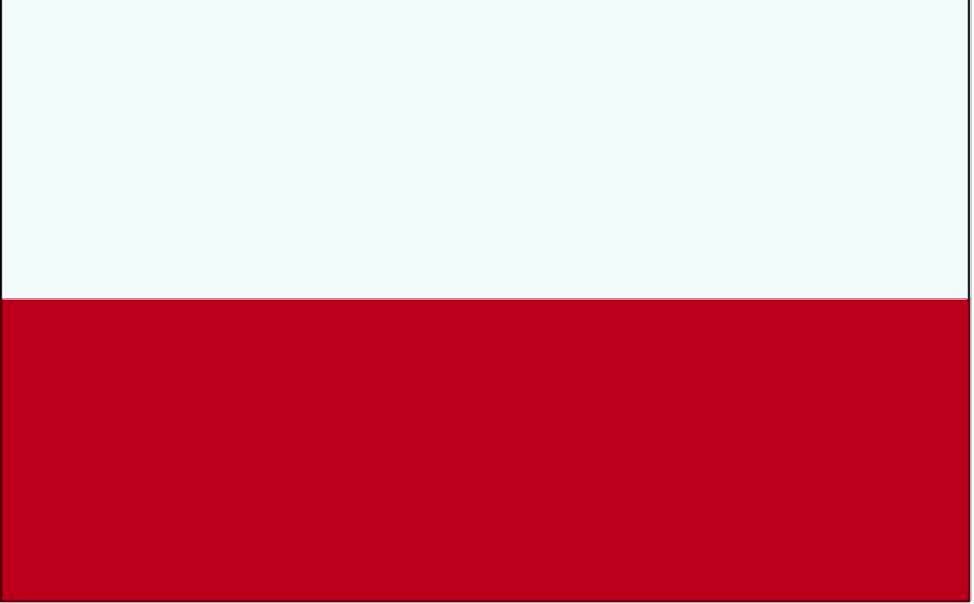 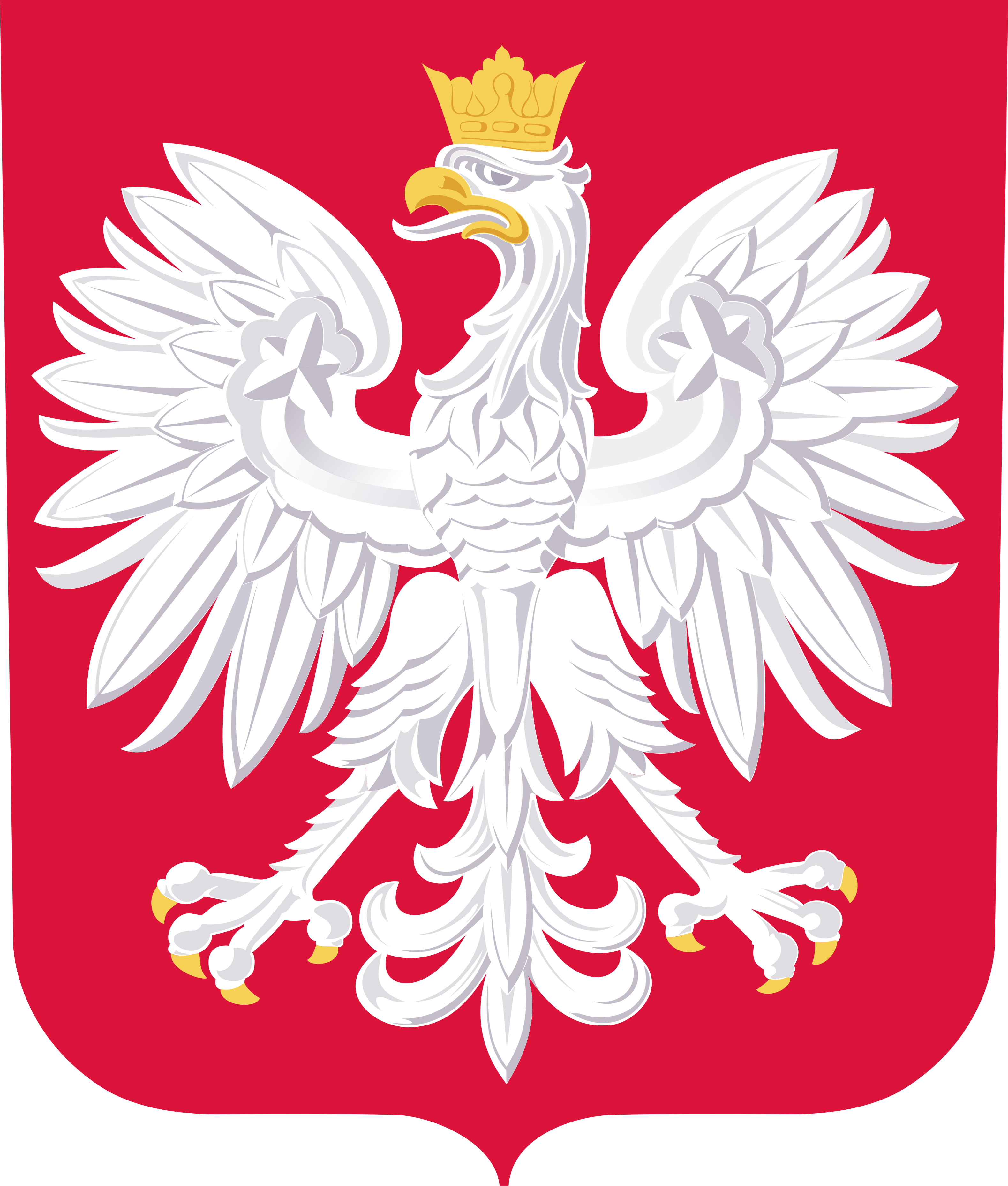 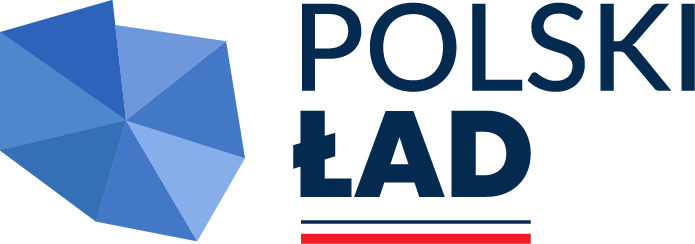 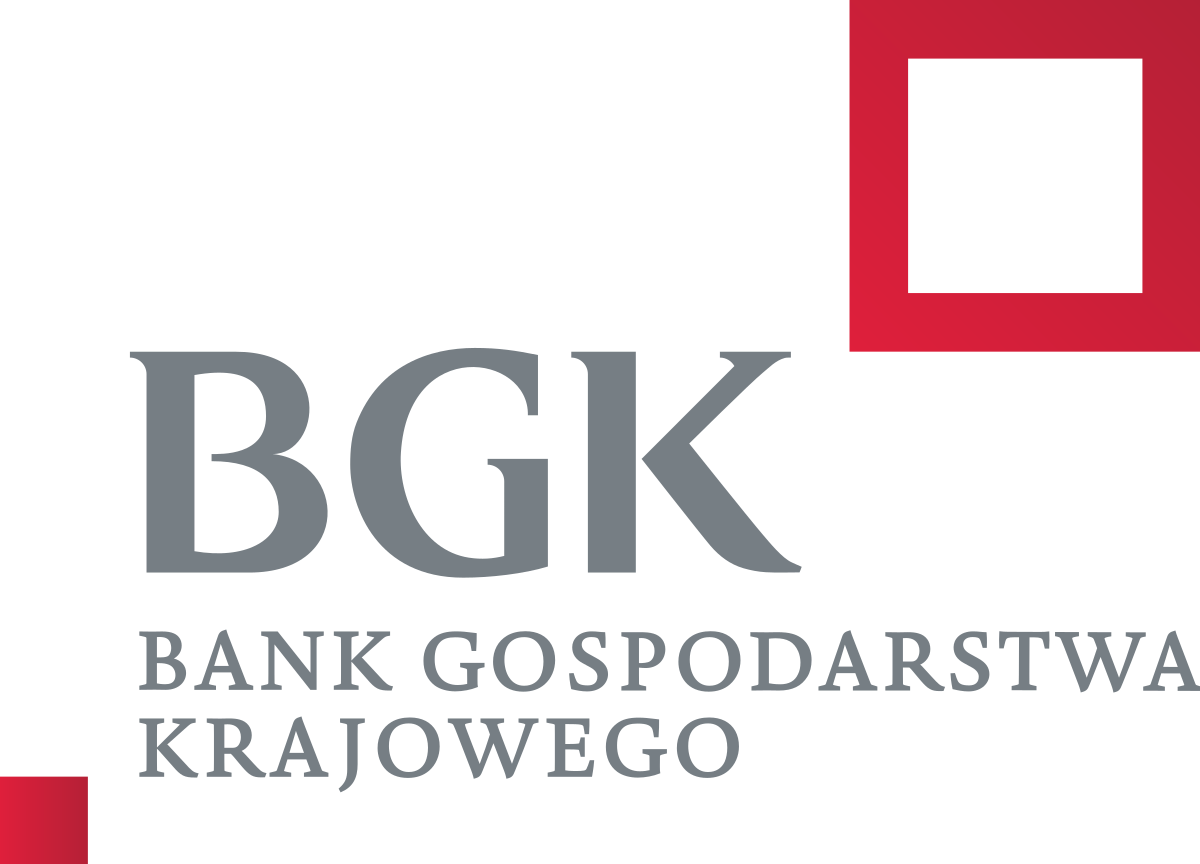 RZĄdowy FUNDUSZ POLSKI ŁAD PROGRAM INWESTYCJI STRATEGICZNYCH„Budowa oraz rozbudowa infrastruktury wodno-kanalizacyjnej wraz z modernizacją oczyszczalni ścieków w Gminie Stare Babice”UMOWA NR ………./ 2022zawarta w dniu ………………….. r. w Starych Babicach pomiędzy: Gminą Stare Babice mającą swą siedzibę w Starych Babicach, ul. Rynek 32, posiadającą NIP 118-202-55-48, zwaną dalej „Zamawiającym” reprezentowaną przez: Sławomira Sumkę – Wójta Gminya ………………………….  z siedzibą w ……………………………………….. zarejestrowanym w ……………………………… pod numerem ……………………… posiadającym NIP ……………., REGON ………………., zwanym dalej „Wykonawcą” reprezentowanym przez: ……………………………………zwanymi dalej „Stroną” lub „Stronami”Umowa będzie realizowana w ramach: Rządowego Funduszu Polski Ład: Programu Inwestycji Strategicznych w oparciu o Uchwałę Rady Ministrów nr 84/2021 z dnia 1 lipca 2021 r. (ze zmianami Uchwałą 176/2021 z 28.12.2021 r. oraz Uchwałą 87/2021 r. z 26.04.2022 r.) i objęte wstępną Promesą Banku Gospodarstwa Krajowego w Warszawie (dalej „wstępna promesa”) dotyczącą dofinansowania inwestycji nr Edycja2/2021/1524/PolskiLad.Nazwa zadania: „Budowa oraz rozbudowa infrastruktury wodno-kanalizacyjnej wraz z modernizacją oczyszczalni ścieków w Gminie Stare Babice”. Zadanie jest podzielone na 3 części zamówienia i obejmuje zakres określony w promesie wstępnej, zwane dalej „Inwestycją”.Przedmiot umowy stanowi część nr 1 zamówienia pn.: „Budowa sieci wodociągowej i kanalizacyjnej w miejscowości Blizne Jasińskiego w gminie Stare Babice”W rezultacie dokonania przez Zamawiającego wyboru oferty Wykonawcy w trybie podstawowym na podstawie art. 275 pkt 2 ustawy z dnia 11 września 2019 r. Prawo zamówień publicznych (Dz. U.  z 2022 poz. 1710 z późn. zm.), dalej ‘’ustawa pzp’’ została zawarta umowa o następującej treści:§ 1Przedmiotem umowy jest budowa sieci wodociągowej i kanalizacyjnej w miejscowości Blizne Jasińskiego w gminie Stare Babice w zakresie nw. zadań:Zadanie nr 1 – budowa sieci wodociągowej pomiędzy ul. Reja i ul. Kościuszki w miejscowości Blizne Jasińskiego, ok. 342 mb;Zadanie nr 2 – Budowa sieci kanalizacyjnej pomiędzy ul. Reja i ul. Kościuszki w miejscowości Blizne Jasińskiego, ok. 343 mb;Zadanie nr 3 – Budowa sieci kanalizacyjnej pomiędzy ul. Piotra Skargi i ul. Okrzei w miejscowości Blizne Jasińskiego, ok. 635 mb.Przedmiot umowy opisany jest szczegółowo w dokumentacji projektowej i obejmuje wykonanie robót budowlanych, prac i czynności z niej wynikających a także ze specyfikacji technicznej wykonania i odbioru robót budowlanych oraz niniejszej umowy, tj. m.in.:zaprojektowanie, uzgodnienie i wprowadzenie czasowej organizacji ruchu;budowę sieci kanalizacyjnej i wodociągowej we wskazanych w ust. 1 lokalizacjach;budowę oraz rozruch przepompowni ścieków;odtworzenie nawierzchni dróg zgodnie z Zarządzeniem Nr 39/2012 Wójta Gminy Stare Babice z dnia 22 maja 2012 r. w sprawie wprowadzenia Instrukcji na odtworzenie nawierzchni w obrębie pasa drogowego, naruszonych w wyniku robót kanalizacyjnych, wodociągowych, ciepłowniczych, gazociągowych, elektrycznych, telekomunikacyjnych itp. oraz w uzgodnieniu z zarządcą dróg;uporządkowanie terenu wykonywania robót;pełną obsługę geodezyjną zadania inwestycyjnego w szczególności tyczenie oraz wykonanie inwentaryzacji geodezyjnej;przekazanie Zamawiającemu inwentaryzacji geodezyjnej powykonawczej oraz kompletnej dokumentacji powykonawczej zawierającej:projekty z naniesionymi ewentualnymi zmianami,protokoły pomiarów, badań i sprawdzeń wykonanych w trakcie realizacji przedmiotu umowy jak i po jego zakończeniu (m.in. inspekcja telewizyjna oraz próba szczelności),atesty, certyfikaty i dopuszczenia do stosowania w budownictwie dla materiałów użytych do wykonania przedmiotu umowy,protokoły częściowe odbioru robót,dziennik budowy i dokumentację budowy zawierającą wszelkie notatki, ustalenia itp.;przeprowadzenie w imieniu Zamawiającego właściwej procedury zakończenia robót we właściwym organie Nadzoru Budowlanego.Podstawowe parametry określające wielkość zadań oraz przyjęte rozwiązania projektowe: zadanie nr 1:rura Dz 110 x 6,6 PE100 SDR17 PN10 - ok. 360 m, uzbrojenie sieci wodociągowej:zasuwa odcinająca Dn 100 z miękkim uszczelnieniem klina, równoprzelotowa, ze skrzynką uliczną (nr kat. 1750) – z atestem do wody pitnej,zasuwa odcinająca Dn 80 z miękkim uszczelnieniem klina, równoprzelotowa, ze skrzynką uliczną (nr kat. 1750) – z atestem do wody pitnej,trójnik żeliwny Dn 100/100 - z atestem do wody pitnej,trójnik żeliwny Dn 100/80- z atestem do wody pitnej,hydrant nadziemny HP 80 PN10 - z atestem do wody pitnej,taśma ostrzegawcza.rura osłonowa Dz 200 PVC. W rurach osłonowych należy zastosować płozy dystansowe INTEGRA Gliwice lub równoważne. Zakończenie rur ochronnych należy zabezpieczyć manszetami typu „N” INTEGRA Gliwice lub równoważnymi.Uwaga! W związku z istniejącą nawierzchnią (miejscowo gruntowa naturalna) w rejonie prowadzonych robót należy wokół hydrantu i zasuw utwardzić nawierzchnię oraz obudować wskazane elementy kostką lub płytami betonowymi.zadanie nr 2:rura kanalizacyjna kielichowa Dz 200 x 5,9 PVC-U SN8 – 359 m (w tym 12 m-odrzutów poprzecznych do ciągów wewnętrznych),uzbrojenie sieci kanalizacyjnej:studzienka z tworzywa Dz 600 z kinetami nastawnymi, z włazem z żeliwa szarego, okrągły klasy D 400– 6 szt.,studzienka przelotowa Dz 425 z kinetami nastawnymi, z włazem z żeliwa szarego, okrągły klasy D 400– 8 szt.,studzienka betonowa (rozprężna) D 1,2 m, h=1,6 m – 1 szt.rura osłonowa Dz 315 PVC – 12 m,pompownia ścieków:pompownia ścieków Dn 1,5 m, H= 4,8 m – kompletna dostawa zgodnie z dokumentacją projektową,pompy zatapialne Q= 5l/s, H= 0,05 MPa – 2 szt.przewód ciśnieniowy – rura ciśnieniowa Dz90 PEHD SDR 17 – 3 m;Uwaga! W związku z istniejącą nawierzchnią (miejscowo gruntowa naturalna) w rejonie prowadzonych robót należy wokół włazów studni oraz wokół przepompowni utwardzić nawierzchnię oraz obudować wskazane elementy kostką lub płytami betonowymi.zadanie nr 3:sieć kanalizacyjna:kanał K-a w ul. Tuwima i Okrzei - zagłębienie 1,00 - 3,54 m p.p.t., długość całkowita L=318,2 m, spadek stały i=5,0 ‰,kanał K-b w ul. Staffa - zagłębienie 2,20 - 3,32 m p.p.t., długość całkowita L=139,6 m, spadek stały i=5,0 ‰,kanał K-c w ul. Grzesiuka i Okrzei - zagłębienie 1,04 - 2,72 m p.p.t., długość całkowita L=177,7 m, spadek stały i=0,4 ‰,odgałęzienia kanalizacji sanitarnej przewiduje się wykonać na gł. 0,97 - 2,39 m p.p.t., łączna długość L=30,4 m, spadek stały i=1,5%,materiał odcinków sieci kanalizacyjnej i odgałęzień – projektuje się wykonanie odcinków sieci kanalizacji sanitarnej rur i kształtek litych PVC-U SN 8 200 z wydłużonym kielichem, kielichowych firmy Wavin lub równoważnych łączonych na uszczelki Forscheda, odgałęzienia przewiduje się z rur litych SN8 PVC 160 Wavin lub równoważnych,uzbrojenie odcinków sieci kanalizacyjnej – uzbrojenie projektowanych odcinków sieci stanowić będą studnie rewizyjne Tegra Wavin 425 mm,  Tegra Wavin 600 mm oraz włazowe Tegra Wavin 1000 mm lub równoważne; wszystkie studnie z tworzywa z nastawnymi kielichami; do wszystkich studni włazy z żeliwa sferoidalnego firmy Fansuld z logo EKO-BABICE (Tegra 1000 i Tegra 600) – ECON 600 klasa 0400, Tegra 425 - właz do rur teleskopowych) lub równoważne;Uwaga! W związku z istniejącą nawierzchnią (miejscowo gruntowa naturalna) w rejonie prowadzonych robót należy wokół włazów studni utwardzić nawierzchnię oraz obudować wskazane elementy kostką lub płytami betonowymi.Warunki wykonania przedmiotu umowy:w trakcie realizacji umowy Wykonawca ma obowiązek: przed rozpoczęciem robót w pasie drogowym uzgodnić wejście w teren z zarządcą drogi;rozpocząć roboty po wykonaniu oznakowania i zabezpieczenia robót zgodnie z zatwierdzonym projektem czasowej organizacji ruchu;uzgodnić z inspektorem nadzoru oraz przedstawicielami GPK EKO-BABICE Sp. z o.o. z siedzibą w Starych Babicach przy ul. Kutrzeby 36 (dalej „Eksploatator”) wszystkie materiały przed ich wbudowaniem,dostarczyć i utrzymywać na terenie robót wszelkie urządzenia bezpieczeństwa ruchu, tj. osłony, ogrodzenia, światła, znaki ostrzegawcze, itp.;utrzymywać w należytym stanie technicznym nawierzchnię drogi dla zapewnienia bezpieczeństwa użytkowników ruchu kołowego i pieszego, w tym na bieżąco usuwać ubytki w nawierzchni;usuwać na bieżąco zanieczyszczenia zalegające na pasie drogowym również w sąsiadującym z realizowanymi robotami w terenie, jeżeli zanieczyszczenia są następstwem prowadzonych robót czy dostaw itp.;zapewnić bezpieczne warunki ruchu drogowego i pieszego w rejonie prowadzonych robót objętych umową;zapewnić przejezdność bądź wyznaczyć objazdy mieszkańcom oraz firmie wywożącej odpady w dniach odbiorów odpadów komunalnych zgodnie z obowiązującym harmonogramem wywozu odpadów komunalnych;w przypadku konieczności zamknięcia drogi Wykonawca, w uzgodnieniu z Zamawiającym, ma obowiązek poinformować mieszkańców najpóźniej dwa dni przed zamknięciem drogi;zapewnić w trakcie prowadzenia robót prowizoryczne zjazdy na posesje umożliwiające bezkolizyjny wjazd mieszkańców na ich teren. W przypadku konieczności rozkopania zjazdu na posesję oraz konieczności jego czasowego wyłączenia należy bezwzględnie poinformować o tym fakcie jej mieszkańców na minimum jeden dzień przed planowanymi robotami;w przypadku pozostawienia odcinka robót w stanie zagrażającym mieszkańcom bądź użytkownikom ruchu na noc lub dni wolne od pracy Wykonawca obowiązany jest zabezpieczyć takie miejsce wyraźnym oznakowaniem, wygrodzić je i zastosować również oświetlenie ostrzegawcze;podjąć odpowiednie działania mające na celu zabezpieczenie drogi, urządzeń drogowych oraz innych terenów przed zniszczeniami spowodowanymi środkami transportowymi lub maszynami Wykonawcy. W przypadku ewentualnych roszczeń odszkodowawczych administratorów i zarządców za zniszczenie dróg i ulic przez transport budowy Wykonawca jest zobowiązany do ich naprawy, w porozumieniu z właściwym zarządcą drogi, na własny koszt, który nie będzie podlegał odrębnej zapłacie i jest wliczony w cenę, o której mowa w § 3. W przypadku niezastosowania się do powyższego zapisu Zamawiający może zlecić naprawę uszkodzeń innemu wykonawcy na koszt i niebezpieczeństwo Wykonawcy;bezzwłocznie zabezpieczyć i oznakować, zgodnie z obowiązującymi przepisami, teren ewentualnych awarii i miejsc zagrażających bezpieczeństwu ruchu kołowego i pieszego;wykonywać wszystkie obowiązki zapewnienia bezpieczeństwa w trakcie wykonywania robót wynikające z obowiązujących przepisów prawa dotyczących ochrony przeciwpożarowej oraz bezpieczeństwa i higieny pracy;zagospodarować we własnym zakresie wody z odwodnienia wykopów. Zabrania się wprowadzania wód z odwodnienia wykopów do kanalizacji sanitarnej;wypełnić minimalne wymagania służące zapewnieniu dostępności osobom ze szczególnymi potrzebami określone w art. 6 ustawy z dnia 19 lipca 2019 r. o zapewnianiu dostępności osobom ze szczególnymi potrzebami – o ile będą miały zastosowanie w trakcie realizacji robót;prowadzenie jakichkolwiek prac stanowiących przedmiot umowy w godzinach nocnych i porannych (tj. pomiędzy 20:00 a 7:00 w dni powszednie) oraz w dni świąteczne wymaga bezwzględnie uzgodnienia z Zamawiającym;Wykonawca każdorazowo poinformuje Zamawiającego i inspektora nadzoru o działaniach, których podjęcie może spowodować utrudnienia dla społeczności lokalnej, w szczególności: zamknięcie dróg, przekładanie i odcięcie wodociągów, kanalizacji, elektryczności, gazu lub innych mediów użyteczności publicznej, tymczasowej zmianie organizacji ruchu lub transportu zbiorowego, transporcie ponadnormatywnym w terminie nie później niż 3 dni przed planowanym przystąpieniem do tych robót;Wykonawca będzie we własnym zakresie ustalał z zarządcami sieci harmonogramy wyłączeń w celu realizacji robót objętych umową. Wykonawca ponosi wszelkie koszty z tym związane, w szczególności koszty wyłączeń, prób, przestojów naliczone przez zarządców sieci;w przypadku uszkodzenia przez Wykonawcę jakiegokolwiek urządzenia infrastruktury technicznej nadziemnej lub podziemnej lub elementów zagospodarowania terenu zobowiązany jest on bezzwłocznie powiadomić Właściciela o uszkodzeniu, zabezpieczyć miejsce awarii oraz udzielić pomocy przy usuwaniu awarii bądź na żądanie Właściciela usunąć awarię. O incydencie należy również powiadomić Zamawiającego. W przypadku niezastosowania się do powyższego zapisu Zamawiający może zlecić usunięcie uszkodzenia innemu wykonawcy na koszt i niebezpieczeństwo Wykonawcy;w odbiorach częściowych i końcowym wezmą udział przedstawiciele GPK EKO-BABICE Sp. z o.o. z siedzibą w Starych Babicach przy ul. Kutrzeby 36 (dalej „Eksploatator”) z możliwością zgłaszania uwag w przypadku wystąpienia wad w przedmiocie umowy. Przedstawiciele Eksploatatora mogą również zgłaszać uwagi co do realizacji robót za pośrednictwem Zamawiającego w trakcie prowadzenia robót;po realizacji zadania Wykonawca uzyska protokół odbioru pasa drogowego od zarządcy drogi potwierdzający prawidłowe odtworzenie nawierzchni. Brak powyższego protokołu roboty stanowiące przedmiot umowy nie zostaną odebrane do czasu wykonania ww. czynności;wszelkie znaki geodezyjne znajdujące się na terenie budowy podlegają ochronie zgodnie z ustawą z dnia 17 maja 1989 r. Prawo geodezyjne i kartograficzne (Dz.U. z 2020 r. poz. 2052 z późn.zm.). W przypadku ich zniszczenia, uszkodzenia lub przemieszczenia przez Wykonawcę, Wykonawca zobowiązany jest do przywrócenia ich do stanu poprzedniego. W przypadku kolizji punktów osnowy z zamierzeniem budowlanym do przeniesieniach ich zgodnie z obowiązującymi przepisami, nawet jeżeli obowiązek ten nie został określony w dokumentacji projektowej;Wykonawca we własnym zakresie ustali lokalizację zaplecza budowy, które zobowiązuje się wykonać i utrzymać na swój koszt. Zaplecze budowy musi zostać wygrodzone w sposób zapewniający bezpieczeństwo i brak dostępu osób niezwiązanych z budową a po zakończeniu budowy niezwłocznie zlikwidowane. W przypadku niezastosowania się do powyższego zapisu Zamawiający może zlecić usunięcie zaplecza innemu wykonawcy na koszt i niebezpieczeństwo Wykonawcy;Wykonawca we własnym zakresie zapewni sobie dojazd do zaplecza placu budowy, dostęp do wody i energii elektrycznej oraz będzie ponosił koszty ich zużycia w okresie realizacji robót;Wykonawca systematycznie i na własny koszt będzie usuwał z terenu budowy wszelkie odpady komunalne, gruz oraz inne odpady budowlane, celem zapewnienia porządku. Usuwanie odpadów będzie się odbywało zgodnie z przepisami ustawy z dnia 14 grudnia 2012 r. o odpadach. W przypadku niezastosowania się do powyższego zapisu Zamawiający może zlecić ich usunięcie innemu wykonawcy na koszt i niebezpieczeństwo Wykonawcy;po zakończeniu prac Wykonawca zobowiązuje się uporządkować teren placu budowy i przekazać go Zamawiającemu w dniu odbioru. W przypadku niezastosowania się do powyższego zapisu Zamawiający może zlecić uporządkowanie terenu innemu wykonawcy na koszt i niebezpieczeństwo Wykonawcy;wszelkie roszczenia użytkowników dróg i mieszkańców, jakie wpłyną do Gminy Stare Babice, związane z wadliwym wykonaniem i technologią robót będących przedmiotem niniejszego zamówienia, będą kierowane do Wykonawcy, w celu ustosunkowania się i ich załatwienia. Wykonawca zobowiązany jest w terminie 7 dni od otrzymania takiego pisma podjąć działania, mające na celu załatwienie sprawy ze zgłaszającym uszkodzenie. W przypadku, kiedy Wykonawca nie podejmie działań, w celu załatwienia ww. sprawy Zamawiający pokryje koszty zgłoszonego roszczenia i potrąci Wykonawcy z wynagrodzenia za wykonane roboty, na co Wykonawca wyraża zgodę;należności za roboty zlecone przez Zamawiającego innemu wykonawcy na koszt i niebezpieczeństwo Wykonawcy będą potrącane z faktury Wykonawcy, na co Wykonawca wyraża zgodę;od momentu protokolarnego przejęcia terenu budowy aż do chwili zakończenia prac Wykonawca będzie ponosił odpowiedzialność na zasadach ogólnych za szkody wynikłe na tym terenie;Wykonawca ponosi całkowitą odpowiedzialność cywilnoprawną za straty i szkody powstałe w związku z wypełnianiem przez Wykonawcę obowiązków wynikających z niniejszej umowy a nadto za szkody wyrządzone osobom trzecim na skutek lub w trakcie wykonywanych prac;Wykonawca ponosi całkowitą odpowiedzialność cywilnoprawną za straty i szkody powstałe w związku z wypełnianiem przez podwykonawcę obowiązków wynikających z niniejszej umowy,Wykonawca odpowiada za bezpieczeństwo przy wykonywaniu przedmiotu umowy, a w szczególności za bezpieczne warunki poruszania się pojazdów oraz osób w obrębie wykonywanych prac;Wykonawca ponosi odpowiedzialność za następstwa i za wyniki działalności w zakresie:organizacji i wykonywania prac,zabezpieczenia interesów osób trzecich,ochrony środowiska,warunków bezpieczeństwa i higieny pracy,organizacji i utrzymywania zaplecza budowy,bezpieczeństwa ruchu drogowego i pieszego w otoczeniu budowy,ochrony mienia związanego z prowadzeniem prac;Wykonawca ponosi wszelką odpowiedzialność za sprawdzenie otrzymanej od Zamawiającego dokumentacji projektowej, przedmiarów robót oraz specyfikacji technicznych.w zakresie przedmiotu umowy Wykonawca uzyska, w imieniu i na rzecz Zamawiającego, wszelkie ewentualne uzgodnienia, warunki techniczne, pozwolenia, zezwolenia, decyzje, zgody, nadzory, umowy itp. niezbędne do realizacji niniejszej umowy – informując/uzgadniając wcześniej o tym fakcie Zamawiającego. W tym celu Zamawiający udzieli niezbędnych upoważnień lub pełnomocnictw. Wszelkie koszty z tym związane ponosi Wykonawca.Wykonawca zobowiązany jest zrealizować przedmiot umowy zgodnie z dokumentacją projektową, specyfikacjami technicznymi wykonania i odbioru robót budowlanych, niniejszą umową, przedmiarem robót, technologią, wiedzą techniczną, sztuką budowlaną i obowiązującymi przepisami w tym zakresie oraz SWZ i Ofertą Wykonawcy, które stanowią integralną część umowy.Zamawiający przekaże wykonany przedmiot umowy po jego wykonaniu i uzyskaniu pozwolenia na użytkowanie na majątek i do eksploatacji Eksploatatorowi w związku z czym może on dokonywać zgłoszeń wad w użytkowaniu przedmiotu umowy w okresie rękojmi.Obowiązek określenia wymagania zatrudnienia na podstawie umowy o pracę na podstawie art. 95 ust. 1 ustawy pzp:Zamawiający wymaga zatrudnienia przez Wykonawcę lub podwykonawcę na podstawie umowy o pracę osób bezpośrednio wykonujących roboty budowlane w zakresie przedmiotu umowy, jeżeli wykonywanie tych czynności polega na wykonywaniu pracy w sposób określony w art. 22 § 1 ustawy z dn. 26 czerwca 1974 r. – Kodeks pracy, z wyjątkiem przypadków określonych obowiązującymi przepisami prawa (obowiązek ten nie dotyczy sytuacji, gdy prace te będą wykonywane samodzielnie i osobiście przez osoby fizyczne prowadzące działalność gospodarczą w postaci tzw. samozatrudnienia jako podwykonawcy); wyłączeniu z tego obowiązku podlegają czynności nadzoru nad robotami prowadzonymi przez kierownika;w trakcie realizacji przedmiotu umowy Zamawiający uprawniony jest do wykonywania czynności kontrolnych wobec Wykonawcy odnośnie spełniania przez Wykonawcę lub podwykonawcę wymogu zatrudnienia na podstawie umowy o pracę osób wykonujących wskazane w punkcie powyżej czynności. Zamawiający uprawniony jest w szczególności do: żądania oświadczeń i dokumentów w zakresie potwierdzenia spełniania ww. wymogów i dokonywania ich oceny, żądania wyjaśnień w przypadku wątpliwości w zakresie potwierdzenia spełniania ww. wymogów,przeprowadzania kontroli na miejscu wykonywania świadczenia.w trakcie realizacji przedmiotu umowy na każde wezwanie Zamawiającego w wyznaczonym w tym wezwaniu terminie, wykonawca przedłoży Zamawiającemu wskazane poniżej dowody w celu potwierdzenia spełnienia wymogu zatrudnienia na podstawie umowy o pracę przez Wykonawcę lub podwykonawcę osób wykonujących wskazane w pkt. 1 powyżej czynności w trakcie realizacji przedmiotu umowy:oświadczenie Wykonawcy lub podwykonawcy o zatrudnieniu na podstawie umowy o pracę osób wykonujących czynności, których dotyczy wezwanie Zamawiającego. Oświadczenie to powinno zawierać w szczególności: dokładne określenie podmiotu składającego oświadczenie, datę złożenia oświadczenia, wskazanie, że objęte wezwaniem czynności wykonują osoby zatrudnione na podstawie umowy o pracę wraz ze wskazaniem liczby tych osób, funkcji pełnionych przez te osoby, rodzaju umowy o pracę i wymiaru etatu oraz podpis osoby uprawnionej do złożenia oświadczenia w imieniu Wykonawcy lub podwykonawcy,poświadczoną za zgodność z oryginałem odpowiednio przez Wykonawcę lub podwykonawcę kopię umowy/umów o pracę osób wykonujących w trakcie realizacji zamówienia czynności, których dotyczy ww. oświadczenie Wykonawcy lub podwykonawcy (wraz z dokumentem regulującym zakres obowiązków, jeżeli został sporządzony). Kopia umowy/umów powinna zostać zanonimizowana w sposób zapewniający ochronę danych osobowych pracowników, zgodnie z przepisami rozporządzenia Parlamentu Europejskiego i Rady (UE) 2016/679 z dnia 27 kwietnia 2016 r. w sprawie ochrony osób fizycznych w związku z przetwarzaniem danych osobowych i w sprawie swobodnego przepływu takich danych oraz uchylenia dyrektywy 95/46/WE (tj. w szczególności bez adresów, nr PESEL pracowników). Imię i nazwisko pracownika nie podlega anonimizacji. Informacje takie jak: data zawarcia umowy, rodzaj umowy o pracę i wymiar etatu powinny być możliwe do zidentyfikowania;Wyliczenie ma charakter przykładowy. Umowa o pracę może zawierać również inne dane, które podlegają anonimizacji. Każda umowa powinna zostać przeanalizowana przez składającego pod kątem przepisów rozporządzenia Parlamentu Europejskiego i Rady (UE) 2016/679 z dnia 27 kwietnia 2016 r. w sprawie ochrony osób fizycznych w związku z przetwarzaniem danych osobowych i w sprawie swobodnego przepływu takich danych oraz uchylenia dyrektywy 95/46/WE; zakres anonimizacji umowy musi być zgodny z przepisami ww rozporządzenia.W przypadku uzasadnionych wątpliwości co do przestrzegania prawa pracy przez Wykonawcę lub podwykonawcę, zamawiający może zwrócić się o przeprowadzenie kontroli przez Państwową Inspekcję Pracy.Osobami odpowiedzialnymi za realizację umowy są:ze strony Zamawiającego:w sprawach realizacji umowy – ……….. tel. …………….., e-mail ………………………… w sprawach prowadzonych robót – ……….. tel. …………….., e-mail …………………………, Inspektorzy Nadzoru Inwestorskiego: Zamawiający powoła Inspektorów Nadzoru Inwestorskiego po zawarciu umowy informując Wykonawcę w tym zakresie i przekaże dane osobowe oraz kontaktowe;ze strony Eksploatatora:……….. tel. …………….., e-mail,ze strony Wykonawcy są:kierownik budowy/robót – ………………..  tel. …………….., e-mail …………………………,w sprawach realizacji umowy – ……….. tel. …………….., e-mail …………………………w sprawach rozliczeń – …………………..  tel. …………….., e-mail …………………………, dane kontaktowe Wykonawcy, o których mowa w pkt 3 lit b powyżej będą jednocześnie danymi, na które Zamawiający będzie zgłaszał reklamacje oraz przekazywał wszelkie informacje dotyczące realizacji umowy;zmiana osób wskazanych w pkt 1 – 3 powyżej nie stanowi zmiany umowy, ale wymaga każdorazowego pisemnego (przesłania za pomocą poczty elektronicznej) zawiadomienia przez Strony umowy o tym fakcie przed dokonaniem zmiany (w godzinach pracy strony informowanej o zmianie);w sprawach związanych z realizacją umowy Strony będą się porozumiewać pisemnie, przy pomocy poczty elektronicznej lub w nagłych przypadkach telefonicznie zgodnie z wyborem Zamawiającego, przy czym zgłoszenie telefoniczne musi być niezwłocznie potwierdzone przez Stronę poprzez wysłanie co najmniej wiadomości za pomocą poczty elektronicznej.Ekspoloatator oraz Inspektor Nadzoru Inwestorskiego nie mają prawa do zaciągania zobowiązań finansowych w imieniu Zamawiającego.Kierownik budowy/robót jest upoważniony do przejęcia terenu robót.Wymagana jest stała obecność kierownika budowy na terenie budowy podczas prowadzenia robót budowlanych.Kierownik budowy/robót musi brać czynny udział w odbiorach wszystkich robót budowlanych. W przypadku zmiany na stanowisku kierownika budowy/robót Zamawiający zostanie powiadomiony o planowanej zmianie pisemnie nie później niż w terminie 5 dni przed planowaną zmianą. Zaproponowany przez Wykonawcę kierownik budowy/robót musi posiadać stosowne uprawnienia w zakresie realizacji przedmiotu umowy (co najmniej określone w warunkach udziału w postępowaniu o udzielenie zamówienia).Wykonawca musi uzyskać zgodę Zamawiającego na zmianę na stanowisku kierownika budowy/robót. Zamawiającemu przysługuje prawo żądania zmiany kierownika budowy/robót w przypadku, gdy nie będzie on właściwie wypełniał swoich obowiązków.W przypadku wpłynięcia żądania, o którym mowa w ust. 16, lub braku zgody, o której mowa w ust. 15 Wykonawca w ciągu 5 dni jest zobowiązany przedstawić nowego kierownika budowy/robót lub projektanta. Procedura związana ze zmianą na stanowisku kierownika budowy/robót lub projektanta nie wymaga dokonania zmiany umowy oraz nie stanowi przesłanki do zmiany terminu realizacji przedmiotu umowy. Wykonawca zobowiązuje się do umożliwienia wstępu na teren budowy umocowanym przedstawicielom Zamawiającego, Eksploatatora, pracownikom organów inspekcji nadzoru budowlanego, do których należy wykonywanie zadań określonych ustawą Prawo budowlane oraz do udostępniania im danych informacji wymaganych przepisami tej Ustawy. § 2Wykonawca zobowiązuje się do wykonania wszystkich robót budowlanych i czynności stanowiących przedmiot umowy oraz wykonanie dokumentacji powykonawczej, dostarczenie inwentaryzacji geodezyjnej powykonawczej, przeprowadzenie w imieniu Zamawiającego właściwej procedury zakończenia robót we właściwym organie Nadzoru Budowlanego oraz uporządkowanie terenu robót – w terminie do 300 dni od dnia zawarcia umowy;§ 3Obowiązującą formą wynagrodzenia za wykonanie przedmiotu umowy zgodnie z ofertą Wykonawcy jest ryczałtowe wynagrodzenie umowne brutto, które wyraża się kwotą: brutto ……………………. zł (słownie………………….. zł) w tym netto …………….. zł (słownie: ……………………. zł) + podatek VAT 23% w wysokości ………… zł (słownie: ………………….. zł) w tym:zadanie nr 1 – brutto ……………………. zł (słownie………………….. zł) w tym netto …………….. zł (słownie: ……………………. zł) + podatek VAT 23% w wysokości ………… zł (słownie: ………………….. zł);zadanie nr 2 – brutto ……………………. zł (słownie………………….. zł) w tym netto …………….. zł (słownie: ……………………. zł) + podatek VAT 23% w wysokości ………… zł (słownie: ………………….. zł);zadanie nr 3 – brutto ……………………. zł (słownie………………….. zł) w tym netto …………….. zł (słownie: ……………………. zł) + podatek VAT 23% w wysokości ………… zł (słownie: ………………….. zł).Zamawiający w 2022 r. nie zabezpieczył środków finansowych na realizację zadania. Wysokość środków zabezpieczonych w budżecie na rok 2023 wynosi 4 130 000 zł, dla części stanowiącej przedmiot umowy wynosi 1 490 000 zł.Wynagrodzenia brutto, o którym mowa w ust 1 obejmuje wszelkie koszty związane z realizacją umowy z uwzględnieniem podatku od towarów i usług VAT, innych opłat i podatków, opłat celnych, koszty ewentualnej dokumentacji oraz jej poszczególnych elementów składowych, koszty niezbędnych uzgodnień, opinii, badań, warunków, dodatkowych opracowań w wyniku wezwania organów/instytucji, koszty ewentualnych prac geodezyjnych, koszty pomiarów, sprawdzeń, transportu, obejmuje także opłaty związane z wykonaniem, utrzymaniem i likwidacją terenu prowadzenia prac, sporządzeniem dokumentacji powykonawczej oraz z wszystkimi innymi usługami i robotami/czynnościami koniecznymi do prawidłowego wykonania przedmiotu umowy. Wynagrodzenie wyczerpuje wszelkie należności Wykonawcy wobec Zamawiającego związane z realizacją umowy. Wykonawcy nie przysługuje zwrot od Zamawiającego jakichkolwiek dodatkowych kosztów, opłat, ceł i podatków poniesionych przez Wykonawcę w związku z realizacją umowy.Nieuwzględnienie przez Wykonawcę jakichkolwiek kosztów prac na etapie przygotowania oferty nie może stanowić podstawy roszczeń Wykonawcy w stosunku do Zamawiającego zarówno w trakcie realizacji niniejszej umowy, jak też po jej wykonaniu.Wynagrodzenie za wykonanie przedmiotu umowy będzie płatne na podstawie prawidłowo wystawionych przez Wykonawcę faktur VAT.Na fakturach należy wpisać jako nabywcę Gminę Stare Babice, ul. Rynek 32, 05-082 Stare Babice, NIP: 118-202-55-48, a jako odbiorcę Urząd Gminy Stare Babice, ul. Rynek 32, 05-082 Stare BabiceRozliczenie płatności nastąpi za pośrednictwem mechanizmu podzielonej płatności (split payment).Wskazany rachunek płatności należy do Wykonawcy umowy i został dla niego utworzony wydzielony rachunek VAT na cele prowadzonej działalności gospodarczej.W przypadku niezgodności rachunku rozliczeniowego z wykazem podatników Ministerstwa Finansów Zamawiający wstrzyma płatność do czasu wskazania prawidłowego rachunku rozliczeniowego. W takim przypadku Zamawiający nie będzie zobowiązany do zapłaty odsetek za nieterminową płatność.Zamawiający ma obowiązek zapłaty faktury częściowej w terminie 30 dni licząc od daty doręczenia do ich siedziby prawidłowo wystawionej faktury.Wykonawca oświadcza, iż zapewni finansowanie inwestycji w części niepokrytej udziałem własnym Zamawiającego na czas poprzedzający wypłatę z Promesy udzielonej Zamawiającemu przez Bank Gospodarstwa Krajowego w ramach programu Polski Ład, z zastrzeżeniem, że zapłata wynagrodzenia w całości nastąpi zgodnie z postanowieniami umowy – w terminie nie dłuższym niż 35 dni od dnia odbioru końcowego zamówienia przez Zamawiającego.Za dzień zapłaty uznaje się datę złożenia polecenia przelewu w banku Zamawiającego.Zamawiający nie przewiduje udzielenia zaliczek na poczet wykonania przedmiotu umowy.§ 4Przedmiot umowy będzie realizowany i rozliczany zgodnie z zatwierdzonym przez Zamawiającego i Eksploatatora szczegółowym harmonogramem rzeczowo – finansowo – terminowym (zwanym dalej jako „harmonogram”), uwzględniającym wysokość środków w budżecie Gminy Stare Babice w poszczególnych latach (§ 3 ust. 2) dla poszczególnych części zamówienia, warunki wypłaty wynagrodzenia określone we wstępnej promesie (ust. 7) oraz sposób rozliczenia środków własnych Zamawiającego (ust. 8). Ze względu na sposób rozliczenia określony w promesie wstępnej obejmujący całą Inwestycję, wykonawcy poszczególnych części zamówienia muszą uwzględnić w harmonogramie sposób rozliczenia kwoty wynikającej z dofinansowania, tj. wszyscy wykonawcy muszą złożyć faktury w tym samym terminie zgodnie z etapami dla Inwestycji określonymi w ust. 7.Wykonawca w terminie 15 dni od daty zawarcia umowy sporządzi wraz wykonawcami pozostałych części zamówienia i dostarczy wspólnie z nimi Zamawiającemu do akceptacji harmonogram z rozbiciem na poszczególne etapy robót/dostaw (części zamówienia) oraz wartość i terminy ich wykonania. Wiodącym i sporządzającym harmonogram będzie wykonawca części 1 zamówienia. Zamawiający i Eksploatator w terminie 7 dni od daty dostarczenia harmonogramu może zgłosić do niego uwagi bądź go zatwierdzić.W przypadku zgłoszenia przez Zamawiającego i Eksploatatora uwag do harmonogramu, Wykonawca będzie zobowiązany do uwzględnienia tych uwag (o ile będą dotyczyły jego części) i dostarczenia Zamawiającemu poprawionego harmonogramu w terminie 7 dni od daty przekazania uwag – sporządzającym harmonogram w przypadku zgłoszenia przez Zamawiającego/Eksploatatora uwag będzie wykonawca części 1 zamówienia (również w przypadku gdy uwagi nie będą dotyczyły jego części).Wykonawca w terminie 7 dni od dnia zaistnienia okoliczności uzasadniającej korektę harmonogramu dostarczy Zamawiającemu propozycję skorygowanego harmonogramu do akceptacji – przy korekcie harmonogramu stosuje się zasady określone w ust. 2 – 3 powyżej (z uwzględnieniem roli wykonawcy części nr 1 zamówienia) poza terminem określonym w ust. 2.W przypadku rozpoczęcia robót/dostaw lub innych czynności bez uzgodnionego haromonogramu lub bez uwzględnienia uwag w harmonogramie Zamawiający będzie uprawniony do wstrzymania prac w całości lub części. Wszelkie konsekwencje takiego wstrzymania obciążą Wykonawcę. Wykonawca ma prawo do powoływania się na harmonogram, począwszy od dnia, który uznaje się za jego zatwierdzenie.Zgodnie z warunkami Promesy Wstępnej dotyczącej dofinansowania inwestycji z Programu Rządowy Fundusz Polski Ład: Program Inwestycji Strategicznych Strony postanawiają, że rozliczenie przedmiotu umowy (kwoty wynikającej z dofinansowania i określonej w promesie wstępnej) odbędzie się w trzech transzach:pierwsza transza rozliczona fakturą częściową po wykonaniu robót/dostaw i innych czynności o wartości wynikającej z harmonogramu, ale nie wyższej niż 20 % kwoty dofinansowania dla Inwestycji określonej we wstępnej promesie – Wykonawca rozliczy w tym etapie nie więcej niż 20 %;druga transza rozliczona fakturą częściową po wykonaniu robót/dostaw i innych czynności o wartości wynikającej z harmonogramu, ale nie wyższej niż 30 % kwoty dofinansowania (dla wszystkich części) określonej we wstępnej promesietrzecia transza w wysokości pozostałej kwoty dofinansowania określonej we wstępnej promesie rozliczona zostanie fakturą końcową po wykonaniu wszystkich robót/dostaw i czynności stanowiących przedmiot umowy w tym po dostarczeniu dokumentacji powykonawczej, inwentaryzacji geodezyjnej powykonawczej oraz przeprowadzeniu w imieniu Zamawiającego właściwej procedury zakończenia robót we właściwym organie Nadzoru Budowlanego;kwota dofinansowania określona we wstępnej promesie wynosi dla Inwestycji wynosi 3 923 500 zł, dla części stanowiącej przedmiot umowy wynosi 1 415 500 zł.Strony postanawiają, że w ramach środków własnych Zamawiającego (różnica pomiędzy kwotą wynagrodzenia, o którym mowa w § 3 ust. 1 a kwotą dofinansowania, o której mowa w ust. 7 pkt 4 dla części stanowiącej przedmiot umowy) rozliczenie przedmiotu umowy odbędzie się fakturami częściowymi do wysokości 100 % ich wartości. Zamawiający nie dopuszcza rozliczenia w ramach tych środków płatności końcowej.Podstawą wystawienia faktur częściowych jest podpisany przez Zamawiającego i Eksploatatora protokół odbioru częściowego sporządzony przez Wykonawcę.Podstawą wystawienia faktury końcowej, o której mowa w ust. 7 pkt 3 powyżej jest podpisany przez Inspektora Nadzoru, Zamawiającego i Eksploatatora protokół odbioru końcowego sporządzony przez Zamawiającego. Po wykonaniu przedmiotu umowy Zamawiający zwróci zabezpieczenie należytego wykonania umowy zgodnie z § 9.Warunkiem zapłaty przez Zamawiającego należnego wynagrodzenia za odebrane prace projektowe i roboty budowlane jest przedstawienie dowodów zapłaty wymagalnego wynagrodzenia podwykonawcom i dalszym podwykonawcom, o których mowa w ust. 13, biorącym udział w realizacji odebranych prac projektowych i robót budowlanych. Akceptowanymi przez zamawiającego dowodami są:kopia faktury Podwykonawcy lub dalszego Podwykonawcy wraz z potwierdzeniem dokonania przelewu wystawionym przez bank Wykonawcy, albooświadczenie Podwykonawcy albo dalszego Podwykonawcy o uregulowaniu przez Wykonawcę wynagrodzenia należnego Podwykonawcy lub dalszemu Podwykonawcy biorących udział w realizacji odebranych prac projektowych i robót wraz z potwierdzeniem otrzymania przelewu wystawionym przez bank Podwykonawcy lub dalszego Podwykonawcy.W przypadku nieprzedstawienia przez Wykonawcę dowodów zapłaty, o których mowa w ust. 11, wstrzymuje się wypłatę należnego wynagrodzenia za odebrane prace projektowe i roboty budowlane, w części równej sumie kwot wynikających z nieprzedstawionych dowodów zapłaty.Zamawiający dokonuje bezpośredniej zapłaty wymagalnego wynagrodzenia przysługującego Podwykonawcy lub dalszemu Podwykonawcy, który zawarł zaakceptowaną przez Zamawiającego umowę o podwykonawstwo, której przedmiotem są prace projektowe i roboty budowlane, lub który zawarł przedłożoną Zamawiającemu umowę o podwykonawstwo, której przedmiotem są dostawy lub usługi, w przypadku uchylenia się od obowiązku zapłaty odpowiednio przez Wykonawcę, Podwykonawcę lub dalszego Podwykonawcę zamówienia na roboty budowlane. Wynagrodzenie, o którym mowa w ust. 13, dotyczy wyłącznie należności powstałych po zaakceptowaniu przez Zamawiającego umowy o podwykonawstwo, której przedmiotem są prace projektowe lub roboty budowlane albo po przedłożeniu Zamawiającemu poświadczonej za zgodność z oryginałem kopii umowy o podwykonawstwo, której przedmiotem są dostawy lub usługi. Bezpośrednia zapłata obejmuje wyłącznie należne wynagrodzenie, bez odsetek należnych Podwykonawcy lub dalszemu Podwykonawcy. Przed dokonaniem bezpośredniej zapłaty Zamawiający jest obowiązany umożliwić Wykonawcy zgłoszenie w formie pisemnej uwag dotyczących zasadności bezpośredniej zapłaty wynagrodzenia Podwykonawcy lub dalszemu Podwykonawcy, o których mowa w ust. 13. Zamawiający informuje o terminie zgłaszania uwag, nie krótszym niż 7 dni od dnia doręczenia tej informacji. W przypadku zgłoszenia uwag, o których mowa w ust. 16 w terminie wskazanym przez Zamawiającego, Zamawiający może: nie dokonać bezpośredniej zapłaty wynagrodzenia Podwykonawcy lub dalszemu Podwykonawcy, jeżeli wykonawca wykaże niezasadność takiej zapłaty; złożyć do depozytu sądowego kwotę potrzebną na pokrycie wynagrodzenia Podwykonawcy lub dalszego Podwykonawcy w przypadku istnienia zasadniczej wątpliwości Zamawiającego, co do wysokości należnej zapłaty lub podmiotu, któremu płatność się należy;dokonać bezpośredniej zapłaty wynagrodzenia Podwykonawcy lub dalszemu Podwykonawcy, jeżeli Podwykonawca lub dalszy Podwykonawca wykaże zasadność takiej zapłaty. W przypadku dokonania bezpośredniej zapłaty Podwykonawcy lub dalszemu Podwykonawcy, o których mowa w ust. 16 Zamawiający potrąca kwotę wypłaconego wynagrodzenia z wynagrodzenia należnego Wykonawcy.§ 5Zamawiający wprowadzi Wykonawcę na teren budowy niezwłocznie po zawarciu umowy.Wykonawca przekaże Zamawiającemu dokumenty (uprawnienia, przynależność do izby oraz obowiązkowe ubezpieczenie OC) kierownika budowy/robót najpóźniej w dniu zawarcia umowy.Zakończenie robót nastąpi z dniem odbioru robót po wykonaniu wszystkich czynności opisanych w § 1, nie później jednak niż w terminach określonych w § 2.§ 6Zamawiający zobowiązuje się przekazać Wykonawcy dokumentację projektową. Wykonawca odbierze dokumentację w siedzibie Zamawiającego w dniu wprowadzenia na teren budowy.Wykonawca zobowiązany jest przechowywać dokumentację projektową i prowadzić na bieżąco dokumentację budowy, w szczególności dziennik budowy, w formie zgodnej z obowiązującymi przepisami.Powyższe dokumenty Wykonawca zobowiązany jest udostępnić na każde żądanie inspektora nadzoru lub Zamawiającego.Kierownik budowy może wnioskować do Zamawiającego (za pośrednictwem inspektora nadzoru inwestorskiego) o zmiany w rozwiązaniach projektowych, jeżeli są one uzasadnione koniecznością zwiększenia bezpieczeństwa realizacji robót budowlanych lub usprawnieniem procesu budowlanego.W przypadku wątpliwości, co do wykonywania robót budowlanych przewidzianych w dokumentacji projektowej, kierownik budowy zgłosi ten fakt inspektorowi nadzoru inwestorskiego a inspektor nadzoru, w przypadku potwierdzenia problemu, wystąpi do projektanta o przedstawienie właściwego rozwiązania. Inspektor nadzoru inwestorskiego ma obowiązek uzyskać akceptację Zamawiającego na rozwiązania przedstawione przez projektanta.W przypadku, gdy zostaną stwierdzone różnice między dokumentacją projektową (pod względem map, przebiegu istniejącej infrastruktury podziemnej, lokalizacji obiektów, itp.) a stanem faktycznym w terenie na wniosek Zamawiającego obowiązkiem Wykonawcy będzie:wykonanie dokumentacji geodezyjno-pomiarowej, która będzie w sposób czytelny identyfikować występujące różnice;wykonanie dokumentacji fotograficznej wraz z opisem charakteru występujących niezgodności i ewentualnych przyczyn.Do ww. dokumentacji Wykonawca załączy propozycję rozwiązań zamiennych. Rozwiązania te muszą zostać zaakceptowane przez projektanta, inspektora nadzoru i Zamawiającego.Dokumentację wyszczególnioną w ust. 7 Wykonawca sporządzi w ramach ceny określonej w § 3 ust. 1 w terminie 5 dni od wykrycia rozbieżności i przekaże inspektorowi nadzoru.Zamawiający na etapie realizacji inwestycji ma prawo wydać Wykonawcy polecenie wprowadzenia zmian w dokumentacji projektowej, które zostały zaakceptowane przez projektanta i inspektora nadzoru.Bez względu na to na wniosek, której ze stron zostanie wprowadzona zmiana do dokumentacji projektowej, Wykonawca ma obowiązek uwzględnić te zmiany w dokumentacji powykonawczej.Dokumenty stanowiące o niniejszym przedmiocie umowy należy traktować jako wzajemnie uzupełniające i równoważne. Wymagania określone w choćby jednym z dokumentów są obowiązujące dla Wykonawcy tak jakby zawarte były w całej dokumentacji. Jeżeli zostaną stwierdzone dwuznaczności lub rozbieżności między tymi dokumentami to Zamawiający po uzyskaniu opinii inspektora nadzoru i projektanta udzieli w tym zakresie niezbędnych wyjaśnień i wyda Wykonawcy polecenie. Wykonawca nie może wykorzystywać tych dwuznaczności i rozbieżności przeciwko Zamawiającemu.§ 7Wszystkie materiały dostarcza Wykonawca.Materiały kluczowe, w szczególności: zbiorniki, pompy, rury, zasuwy, system sterowania muszą być zaakceptowane przez inspektora nadzoru przed ich wbudowaniem.Wszelkie elementy/urządzenia/materiały muszą być uzgodnione z inspektorem nadzoru przed ich wbudowaniem.Wszystkie materiały oraz urządzenia użyte do wykonania przedmiotu umowy muszą być fabrycznie nowe, wolne od wad i mają spełniać wymagania polskich przepisów. Materiały oraz urządzenia muszą odpowiadać co do jakości, wymogom wyrobów dopuszczonych do obrotu i stosowania w obowiązujących przepisach, specyfikacjach technicznych wykonania i odbioru robót, oraz będą posiadały wszystkie wymagane prawem dokumenty techniczne (atesty, deklaracje zgodności, certyfikaty, itp.) i przed wbudowaniem muszą uzyskać akceptację inspektora nadzoru.Na każde żądanie Zamawiającego Wykonawca obowiązany jest okazać w stosunku do wskazanych materiałów całą dokumentację techniczną wraz ze wszystkimi deklaracjami zgodności, atestami, certyfikatami, w tym certyfikatem CE (Conformité Européenne).Zamawiający przewiduje bieżącą kontrolę wykonywanych prac. Wykonawca zobowiązuje się umożliwić Zamawiającemu, inspektorowi nadzoru, projektantowi i innym osobom wskazanym przez Zamawiającego, w każdym czasie, przeprowadzenie kontroli. Kontroli Zamawiającego będą poddane w szczególności:plac budowy;stosowane gotowe wyroby budowlane w odniesieniu do dokumentów potwierdzających ich dopuszczenie do obrotu oraz zgodności parametrów z danymi zawartymi w umowie lub przedmiarze;wyroby budowlane lub elementy wytwarzane w budownictwie, elementy konstrukcyjne na okoliczność zgodności ich parametrów z umową i przedmiarem;sposób wykonania robót budowlanych w aspekcie zgodności ich wykonania z umową i dokumentacją projektową;wszelkie inne okoliczności dotyczące bezpośredniej realizacji przedmiotu umowy.Wykonawca, na każde żądanie Zamawiającego lub inspektora nadzoru, zobowiązany jest do przeprowadzenia badania użytych materiałów i jakości wykonanych robót:Wykonawca, na własny koszt, zapewni urządzenia, instrumenty, robociznę i materiały potrzebne do wykonania lub pobrania próbek oraz przeprowadzi stosowne badania materiałów i jakości wykonanych robót;Zamawiający ma prawo do wskazania miejsca lub podmiotu zewnętrznego, który wykona badania, o których mowa powyżej.W przypadku, gdy badanie jakości wykaże zgodne z umową wykonywanie przedmiotu umowy przez Wykonawcę Zamawiający zwróci koszt takiego badania.W przypadku stwierdzenia nieprawidłowości w czasie kontroli jakości w realizacji umowy, Zamawiający wezwie Wykonawcę do zmiany sposobu realizacji umowy i wyznaczy termin usunięcia nieprawidłowości. Jeśli zmiana sposobu realizacji Umowy przez Wykonawcę spowoduje przekroczenie terminów wykonania umowy określonych w § 2, będzie to równoznaczne z niedotrzymaniem warunków umowy przez Wykonawcę i z przewidzianymi w umowie konsekwencjami.§ 8Zgodnie z ofertą, Wykonawca zamierza powierzyć wykonania części zamówienia podwykonawcom ……../nie zamierza powierzyć wykonania części zamówienia podwykonawcom.Wykonawca może wykonać przedmiot umowy przy udziale Podwykonawców, zawierając z nimi stosowne umowy w formie pisemnej pod rygorem nieważności.Wykonawca na żądanie Zamawiającego zobowiązuje się udzielić wszelkich informacji dotyczących Podwykonawców.Wykonawca ponosi wobec Zamawiającego pełną odpowiedzialność za roboty wykonywane przez Podwykonawców.Wykonawca, Podwykonawca lub dalszy Podwykonawca zamówienia na roboty budowlane zamierzający zawrzeć umowę o podwykonawstwo, której przedmiotem są roboty budowlane, zobowiązany jest, w trakcie realizacji zamówienia, do przedłożenia Zamawiającemu projektu umowy o podwykonawstwo lub projektu jej zmiany. Przy czym Podwykonawca lub dalszy Podwykonawca jest zobowiązany dołączyć zgodę Wykonawcy na zawarcie umowy o podwykonawstwo lub projektu jej zmiany o treści zgodnej z projektem umowy. Zamawiający, w terminie 14 dni od dnia otrzymania projektu umowy o podwykonawstwo lub projektu jej zmiany, której przedmiotem są roboty budowlane, zgłosi do niego w formie pisemnej zastrzeżenia, w przypadku, gdy: nie spełnia wymagań określonych w Specyfikacji Warunków Zamówienia, przewiduje termin zapłaty wynagrodzenia dłuższy niż określony w ust. 11. Niezgłoszenie przez Zamawiającego w terminie 14 dni w formie pisemnej zastrzeżeń, uważa się za akceptację projektu umowy o podwykonawstwo lub projektu jej zmiany. Wykonawca, Podwykonawca lub dalszy Podwykonawca zamówienia na roboty budowlane przedkłada Zamawiającemu poświadczoną za zgodność z oryginałem kopię zawartej umowy o podwykonawstwo lub jej zmiany, której przedmiotem są roboty budowlane, w terminie 7 dni od dnia jej zawarcia lub wprowadzenia zmian. Zamawiający, w terminie 7 dni od dnia otrzymania umowy o podwykonawstwo lub jej zmiany, której przedmiotem są roboty budowlane, zgłosi do niej w formie pisemnej sprzeciw, w przypadku, gdy: nie spełnia wymagań określonych w Specyfikacji Warunków Zamówienia, przewiduje termin zapłaty wynagrodzenia dłuższy niż określony w ust. 11, zawiera postanowienia niezgodne z art. 463 ustawy pzp; Niezgłoszenie zastrzeżeń, o których mowa w ust. 9, do przedłożonego projektu umowy (lub jej zmiany) o podwykonawstwo, której przedmiotem są roboty budowlane, w terminie 7 dni, uważa się za akceptację projektu umowy (lub jej zmiany) przez Zamawiającego. Termin zapłaty wynagrodzenia Podwykonawcy lub dalszemu Podwykonawcy przewidziany w umowie o podwykonawstwo nie może być dłuższy niż 14 dni od dnia doręczenia Wykonawcy, Podwykonawcy lub dalszemu Podwykonawcy faktury lub rachunku, potwierdzających wykonanie zleconej Podwykonawcy lub dalszemu Podwykonawcy dostawy, usługi lub roboty budowlanej. Jeżeli termin zapłaty wynagrodzenia jest dłuższy niż określony w ust. 11, Zamawiający informuje o tym Wykonawcę i wzywa go do doprowadzenia do zmiany tej umowy pod rygorem wystąpienia o zapłatę kary umownej. Wykonawca, Podwykonawca lub dalszy Podwykonawca zamówienia na roboty budowlane przedkłada Zamawiającemu poświadczoną za zgodność z oryginałem kopię zawartej umowy o podwykonawstwo, której przedmiotem są dostawy lub usługi, w terminie 7 dni od dnia jej zawarcia, z wyłączeniem umów o podwykonawstwo o wartości mniejszej niż 0,5% wartości umowy w sprawie zamówienia publicznego. Wyłączenie, o którym mowa w zdaniu pierwszym, nie dotyczy umów o podwykonawstwo o wartości większej niż 50 000,00 zł. W przypadku, o którym mowa w ust. 13, Podwykonawca lub dalszy podwykonawca, przedkłada poświadczoną za zgodność z oryginałem kopię umowy również WykonawcyPrzepisy ust. 4 – 14 stosuje się odpowiednio do zmian tej umowy o podwykonawstwo. Jeżeli powierzenie Podwykonawcy lub dalszemu Podwykonawcy wykonania części zamówienia następuje w trakcie jego realizacji, Wykonawca na żądanie Zamawiającego przedstawia oświadczenie, o którym mowa w art. 125 ust. 1 ustawy pzp, lub oświadczenia lub dokumenty potwierdzające brak podstaw wykluczenia, wobec tego Podwykonawcy lub dalszego Podwykonawcy.Jeżeli Zamawiający stwierdzi, że wobec danego Podwykonawcy lub dalszego Podwykonawcy zachodzą podstawy wykluczenia, Wykonawca obowiązany jest zastąpić tego Podwykonawcę lub dalszego Podwykonawcę lub zrezygnować z powierzenia wykonania części zamówienia Podwykonawcy.Jeżeli zmiana albo rezygnacja z Podwykonawcy dotyczy podmiotu, na którego zasoby Wykonawca powoływał się, na zasadach określonych w art. 118 ust. 1 ustawy pzp, w celu wykazania spełniania warunków udziału w postępowaniu, Wykonawca jest obowiązany wykazać Zamawiającemu, że proponowany inny Podwykonawca lub Wykonawca samodzielnie spełnia je w stopniu nie mniejszym niż Podwykonawca, na którego zasoby Wykonawca powoływał się w trakcie postępowania o udzielenie zamówienia. Umowa o podwykonawstwo musi zawierać w szczególności: zakres robót budowlanych, dostaw lub usług powierzonych Podwykonawcy; kwotę wynagrodzenia, która nie może być wyższa niż wartość tego zakresu robót wynikająca z oferty Wykonawcy; termin wykonania zakresu przedmiotu umowy powierzonego Podwykonawcy. Termin ten nie może być dłuższy niż wynikający z § 2 niniejszej umowy; termin zapłaty wynagrodzenia Podwykonawcy lub dalszemu Podwykonawcy przewidziany w umowie o podwykonawstwo nie może być dłuższy niż 14 dni od dnia doręczenia Wykonawcy, Podwykonawcy lub dalszemu Podwykonawcy faktury lub rachunku, potwierdzających wykonanie zleconej Podwykonawcy lub dalszemu Podwykonawcy roboty budowlanej, dostawy lub usługi. Zamawiający ma prawo domagać się zmiany osób odpowiedzialnych za realizację umowy ze strony Wykonawcy, a także zmiany Podwykonawcy, a Wykonawca zobowiązany jest niezwłocznie zapewnić odpowiednie zastępstwo, w szczególności w przypadku: nieprzestrzegania przepisów BHP i ppoż., realizacji robót niezgodnie z zasadami wiedzy technicznej, zwłoki robót względem terminów umownych. Zamawiający ma prawo żądać usunięcia z terenu budowy każdego z pracowników i współpracowników Wykonawcy lub podwykonawców i dalszych podwykonawców, których zachowanie lub jakość wykonywanej pracy uważa za niewłaściwe.§ 9 Wykonawca wniósł przed podpisaniem umowy zabezpieczenie należytego wykonania umowy w wysokości 5 % wynagrodzenia umownego brutto, tj.: ………………. złsłownie: …………………………………….. złw formie: ……………………………………Strony postanawiają, że:70% kwoty zabezpieczenia określonej w § 9 ust. 1 zostanie zwrócone w terminie 30 dni od dnia wykonania przedmiotu umowy i uznania przez Zamawiającego za należycie wykonane,pozostałe 30 % zostanie zatrzymane przez Zamawiającego na zabezpieczenie roszczeń z tytułu rękojmi za wady i zostanie zwrócone nie później niż w 15 dniu po upływie tego okresu.Zabezpieczenie należytego wykonania umowy, zostanie zwrócone w terminach i na zasadach określonych powyżej, z zastrzeżeniem § 13.W przypadku przekroczenia/zmiany terminu realizacji umowy Wykonawca przedłuży zabezpieczenie należytego wykonania umowy o czas przekroczenia/zmiany.Wykonawca przedłuży również okres obowiązywania zabezpieczenia należytego wykonania umowy o czas określony w § 13.W przypadku, gdy przedmiot umowy nie został wykonany w terminie określonym w § 2 pkt 3, a zabezpieczenie należytego wykonania umowy zostało wniesione w innej formie niż w pieniądzu, najpóźniej na 30 dni przed upływem terminu ważności zabezpieczenia Wykonawca dostarczy Zamawiającemu przedłużenie obowiązującej gwarancji (poręczenia) lub przedłoży nową gwarancję (poręczenie) lub wpłaci pełną kwotę zabezpieczenia na konto Zamawiającego na termin niezbędny do zakończenia prac.W przypadku, gdy zajdą okoliczności opisane w ust. 6 powyżej, a zabezpieczenie należytego wykonania umowy zostało wniesione w innej formie niż w pieniądzu, najpóźniej na 30 dni przed upływem terminu ważności zabezpieczenia Wykonawca dostarczy Zamawiającemu przedłużenie obowiązującej gwarancji/poręczenia lub przedłoży nową gwarancję (poręczenie) lub wpłaci pełną kwotę zabezpieczenia na konto Zamawiającego na termin przedłużony o okres od zgłoszenia do odbioru usuniętej wady.W przypadku nieprzedłużenia lub niewniesienia nowego zabezpieczenia najpóźniej na 30 dni przed upływem terminu ważności dotychczasowego zabezpieczenia wniesionego w innej formie niż w pieniądzu, zamawiający zmienia formę na zabezpieczenie w pieniądzu, poprzez wypłatę kwoty z dotychczasowego zabezpieczenia. W celu realizacji ustaleń zawartych w ust. 6 - 8 powyżej Zamawiający wystąpi do Gwaranta (Poręczyciela) z wezwaniem do zapłaty zabezpieczenia w pełnej kwocie z dotychczasowej gwarancji (poręczenia) należytego wykonania umowy.Wypłata, o której mowa w ust. 8, następuje nie później niż w ostatnim dniu ważności dotychczasowego zabezpieczenia.§ 10Strony postanawiają, że z czynności odbiorów zostaną sporządzone protokoły odbioru zawierające wszelkie ustalenia dokonane w toku odbioru, jak też terminy na usunięcie stwierdzonych w trakcie odbioru wad z zastrzeżeniem § 11 ust. 1.Wykonawca ma obowiązek poinformowania Zamawiającego o terminie odbioru robót ulegających zakryciu oraz o terminie odbioru prac zanikających. Jeżeli Wykonawca nie poinformuje o tych faktach zobowiązany będzie, na własny koszt, do odkrycia prac, wykonania otworów niezbędnych do zbadania prac, wykonania badań dodatkowych niezbędnych do zbadania prac a następnie do przywrócenia, na własny koszt, prac do stanu poprzedniego.Odbiór końcowy nastąpi po zrealizowaniu przez Wykonawcę całego zakresu prac stanowiącego przedmiot niniejszej umowy oraz dostarczeniu dokumentacji powykonawczej i inwentaryzacji geodezyjnej powykonawczej oraz uzyskaniu prawomocnej decyzji pozwolenie na użytkowanie.Wykonawca zgłosi Zamawiającemu gotowość do odbioru częściowego i końcowego w formie pisemnej. Zamawiający przystąpi do czynności odbioru częściowego i końcowego w terminie do 5 dni od dnia zgłoszenia gotowości do odbioru zawiadamiając o tym Wykonawcę.§ 11Jeżeli w toku czynności odbioru zostaną stwierdzone wady, to Zamawiającemu przysługują uprawnienia przewidziane w Kodeksie cywilnym z tym, że:jeżeli wady, nie uniemożliwiają użytkowania przedmiotu odbioru (wada nieistotna nieusuwalna) zgodnie z jego przeznaczeniem, Zamawiający ma prawo obniżyć wynagrodzenie w odpowiednim stosunku i potrącić z wystawionej faktury lub wystawić notę obciążeniową lub żądać zabezpieczenia w postaci pieniężnej/gwarancji ubezpieczeniowej lub bankowej na kwotę obniżenia wynagrodzenia i/lub żądać zwiększenia okresu rękojmi – decyzję w tym zakresie podejmuje Zamawiający;jeżeli wady, uniemożliwiają użytkowanie przedmiotu odbioru (wada istotna nieusuwalna) zgodnie z jego przeznaczeniem, Zamawiający może odstąpić od umowy lub żądać wykonania, na koszt Wykonawcy niezależnie od jego wysokości, przedmiotu odbioru po raz drugi,jeżeli wady, nadają się do usunięcia, Zamawiający może odmówić odbioru do czasu ich usunięcia,Zamawiający może podjąć decyzję o przerwaniu czynności odbioru, jeżeli w czasie tych czynności ujawniono istnienie takich wad, które uniemożliwiają użytkowanie przedmiotu umowy zgodnie z przeznaczeniem – aż do czasu usunięcia tych wad,o kwalifikowaniu wad określonych w niniejszym ustępie rozstrzyga Zamawiający.Wykonawca zobowiązany jest do zawiadomienia Zamawiającego o usunięciu wad oraz ma prawo do żądania wyznaczenia terminu na odbiór zakwestionowanych uprzednio prac, jako wadliwych.Wszystkie wady, nadające się do usunięcia Wykonawca usunie w wyznaczonym przez Zamawiającego terminie i na własny koszt niezależnie od jego wysokości. Zamawiający uwzględnia przy wyznaczaniu terminu usunięcia wad wymagania technologiczne i zasady sztuki budowlanej.W przypadku nieusunięcia wad w wyznaczonym przez Zamawiającego terminie Zamawiający może zlecić usunięcie wad innemu wykonawcy, który usunie wady, na koszt i ryzyko Wykonawcy.§ 12Strony postanawiają, że obowiązującą je formą odszkodowania stanowią w pierwszej kolejności kary umowne.Wykonawca jest zobowiązany do zapłaty Zamawiającemu kar umownych:za każdy rozpoczęty dzień zwłoki w wykonaniu przedmiotu umowy liczony od terminu określonego § 2 w wysokości 1 000 zł (słownie: jeden tysiąc zł) za każdy dzień zwłoki;za niewykonanie lub nieprzekazanie Zamawiającemu harmonogramu zgodnie z zasadami określonymi w § 4 (lub niedokonanie poprawy w wyniku zgłoszenia uwag przez Zamawiającego/Eksploatatora) – w wysokości 500 zł (słownie: pięćset zł) za każdy przypadek;za zwłokę w usunięciu wady – w wysokości 1 000 zł (słownie: jeden tysiąc zł) za każdy rozpoczęty dzień zwłoki liczony od dnia wyznaczonego na usuniecie wad;za odstąpienie od umowy z przyczyn zależnych od Wykonawcy – w wysokości 10 % ryczałtowego wynagrodzenia umownego brutto określonego w § 3 ust. 1 umowy;za nieprzedłożenie na żądanie Zamawiającego dokumentów, o których mowa w § 7 ust. 5 umowy – w wysokości 500 zł (słownie: pięćset zł) za każde nieprzedłożenie dokumentów;za odmowę wykonania przez Wykonawcę badań, o których mowa w § 7 ust. 8 – w wysokości 500 zł (słownie: pięćset zł) za każdą odmowę wykonania badań;za brak zapłaty lub nieterminową zapłatę wynagrodzenia należnego Podwykonawcom lub dalszym Podwykonawcom – w wysokości 1 000 zł (słownie: jeden tysiąc zł) za każdy rozpoczęty dzień zwłoki, w przypadku braku zmiany wynagrodzenia przysługującego podwykonawcy zgodnie z art. 439 ust. 5 ustawy pzp w wysokości 1 000 zł (słownie: jeden tysiąc zł) za każdy przypadek braku zmiany;za nieprzedłożenie do zaakceptowania projektu umowy o podwykonawstwo, której przedmiotem są roboty budowlane, lub projektu jej zmiany – w wysokości 1 000 zł (słownie: jeden tysiąc zł) za każde zdarzenie;za nieprzedłożenie poświadczonej za zgodność z oryginałem kopii umowy o podwykonawstwo lub jej zmiany – w wysokości w wysokości 1 000 zł (słownie: jeden tysiąc zł) za każde zdarzenie;za brak zmiany umowy o podwykonawstwo w zakresie terminu zapłaty – w wysokości 1 000 zł (słownie: jeden tysiąc zł) za każde zdarzenie;za niespełnienie przez Wykonawcę lub Podwykonawcę wymogu zatrudnienia na podstawie umowy o pracę osób wykonujących czynności wskazane w § 1 ust. 7 – w wysokości 200 zł (słownie: dwieście zł) za każdy przypadek zatrudnienia osoby bez umowy o pracę;W przypadku odstąpienia przez Zamawiającego od umowy z przyczyn zależnych od Wykonawcy kary naliczone z różnych tytułów do dnia odstąpienia są nadal należne.Strony postanawiają, że kary umowne stają się wymagalne z chwilą zaistnienia podstawy do ich naliczania bez konieczności odrębnego wezwania.Zamawiający zastrzega sobie prawo do odszkodowania przenoszącego wysokość kar umownych do wysokości rzeczywiście poniesionej szkody.Zapłata kar umownych nie zwalnia Wykonawcy z obowiązku wykonania wszystkich zobowiązań wynikających z umowy.Wykonawca oświadcza, że zgadza się na potrącenie naliczonych kar umownych z wystawionej faktury.W przypadku nieuzyskania klauzuli o niewniesieniu sprzeciwu przez właściwego Powiatowego Inspektora Nadzoru, która nie jest zawiniona przez Wykonawcę, a wynika z opieszałości, bezczynności organów administracji lub konieczności dokonanie przez Wykonawcę czynności nie przewidzianych niniejszą umową, kara określona w § 12 ust. 2 pkt 3 staje się nienależna od dnia złożenia wniosku z kompletem dokumentówKary naliczone z różnych tytułów mogą być sumowane.Jeżeli przyczyna naliczenia kary umownej stanowi jednocześnie wyłączną przyczynę odstąpienia przez Zamawiającego od umowy, Zamawiającemu przysługuje jedna kara umowna bądź z tytułu odstąpienia bądź z tytułu tej przyczyny – w zależności, która z nich jest w wyższej wysokości.Łączna maksymalna wysokość kar umownych, których mogą dochodzić strony wynosi 50% ryczałtowego wynagrodzenia umownego brutto, określonego w § 3 ust. 1.§ 13Wykonawca gwarantuje, że przedmiot umowy będzie wolny od wad. Na wykonany przedmiot umowy Wykonawca udziela …… miesięcznej rękojmi za wady. Okres rękojmi będzie liczony od daty podpisania protokołu odbioru końcowego.Zamawiający może dochodzić roszczeń wynikających z rękojmi także po upływie Okresu Rękojmi, jeżeli przed upływem okresu rękojmi Wada została zgłoszona Wykonawcy.Zamawiający zawiadomi Wykonawcę o wykryciu wady w każdym czasie trwania okresu rękojmi w terminie do 1 miesiąca od daty jej wykrycia. Eksploatator Stacji w przypadku wykrycia wady w przedmiocie umowy zgłosi ten fakt Zamawiającemu, który zawiadomi Wykonawcę o jej wykryciu.Termin usunięcia wady zostanie wyznaczony przez Zamawiającego, z uwzględnieniem możliwości technicznych i organizacyjnych, przy czym Wykonawca zobowiązuje się być przygotowanym do usuwania Wad tak, aby nastąpiło to niezwłocznie, mając na względzie maksymalne ograniczenie szkód Zamawiającego.Wykonawca przystąpi do usuwania:wad innych niż limitujące nie później niż 3 dni od daty ich zgłoszenia przez Zamawiającego;wad limitujących nie później niż 1 dzień od daty ich zgłoszenia przez Zamawiającego, niezależnie od tego czy termin upływa w sobotę lub dzień ustawowo wolny od pracy;przy czym za wadę limitującą uznaje się wadę utrudniającą lub uniemożliwiającą korzystanie z przedmiotu umowy zgodnie z jego przeznaczeniem.Koszty napraw/usunięcia wad w całości pokrywa Wykonawca.Zgłaszania Wad należy dokonywać:telefonicznie, na numer …………………., a następnie potwierdzić w terminie do 2 dni pocztą elektroniczną);pocztą elektroniczną, na adres: …………………..Wady, które nie zostały usunięte przez Wykonawcę w terminie wyznaczonym przez Zamawiającego mogą zostać usunięte przez Zamawiającego lub zlecone do usunięcia stronie trzeciej na koszt i ryzyko Wykonawcy, bez upoważnienia sądu i bez utraty uprawnień z tytułu rękojmi za wady udzielonej przez Wykonawcę oraz bez utraty prawa żądania naprawienia szkody przez Wykonawcę, jak również bez utraty prawa do skorzystania z zabezpieczenia należytego wykonania umowy. Zamawiający powiadomi o tym pisemnie Wykonawcę. Zamawiającemu przysługuje również prawo naliczenia stosownych kar umownych za okres od chwili upływu wyznaczonego Wykonawcy terminu usunięcia wady do chwili usunięcia wady przez osobę trzecią.Wykonawca nie ponosi odpowiedzialności z tytułu rękojmi, jeżeli wykaże, że wada powstała na skutek:niewłaściwej konserwacji, pod warunkiem przekazania przez Wykonawcę instrukcji eksploatacji przy odbiorze końcowym;napraw dokonanych przez innych wykonawców z zastrzeżeniem ust. 9, pod warunkiem przekazania przez Wykonawcę instrukcji serwisowej przy odbiorze końcowym;użytkowania niezgodnego z przeznaczeniem oraz dokumentacją techniczno-ruchową;wad wynikłych z faktu zaistnienia przypadku siły wyższej.Na wezwanie Zamawiającego Wykonawca usunie również wady powstałe na skutek przyczyn wymienionych w ust. 10 pkt 1 – 4, za wynagrodzeniem; przed przystąpieniem do usunięcia wady Wykonawca zobowiązany jest przedstawić Zamawiającemu/Eksploatatora szczegółową wycenę naprawy i uzyskać jego akceptację.Okres rękojmi zostanie przedłużony o okres, w którym przedmiot umowy nie może być wykorzystany do celów, dla jakich jest przeznaczony z powodu wady objętej rękojmią.Jeżeli w okresie rękojmi, w tym samym elemencie przedmiotu umowy lub w tej samej jego części zostanie stwierdzona 2-krotnie taka sama wada, wówczas Wykonawca ma obowiązek, w ramach rękojmi, na własny koszt, wymienić ten najmniejszy wymienny element przedmiotu umowy lub tę jego część na nową, a także dokonać takich zmian, które wyeliminują występowanie takich wad w przyszłości, bez uszczerbku dla innych parametrów przedmiotu umowy i powiązanych z nim układów i instalacji. Postanowienie to nie ma zastosowania, jeżeli Wykonawca wykaże, że za przyczynę powtarzającej się wady odpowiedzialność ponosi Zamawiający.Strony ustalają, że 1 raz w roku w terminie wyznaczonym przez Zamawiającego mogą odbywać się będą przeglądy. Zamawiający powiadomi pisemnie Wykonawcę 14 dni przed terminem przeglądu. Przegląd odbywał się będzie na koszt Wykonawcy.Zamawiający ustala, że ostateczny odbiór po upływie okresu rękojmi odbędzie się 1 miesiąc przed upływem okresu rękojmi za wady ustalonego w umowie.Po protokolarnym stwierdzeniu usunięcia wad stwierdzonych przy odbiorze oraz w okresie rękojmi rozpoczynają swój bieg terminy na zwrot (zwolnienie) zabezpieczania należytego wykonania umowy.§ 14Zamawiający przewiduje możliwość dokonania istotnych zmian postanowień zawartej umowy w zakresie:terminu wykonania przedmiotu umowy wraz ze skutkami wprowadzenia takiej zmiany; sposobu wykonania przedmiotu umowy wraz ze skutkami wprowadzenia takiej zmiany;zmiany zakresu przedmiotu umowy wraz ze skutkami wprowadzenia takiej zmiany;zmiany wynagrodzenia wraz ze skutkami wprowadzenia takiej zmiany;zmiany wysokości wypłaconego wynagrodzenia w poszczególnych latach.Warunkiem dokonania zmiany określonej w ust. 1 powyżej są następujące sytuacje:nastąpi zmiana powszechnie obowiązujących przepisów prawa w zakresie mającym wpływ na realizację przedmiotu umowy lub świadczenia jednej lub obu stron,uzasadnione zmiany w zakresie sposobu wykonania przedmiotu umowy proponowanych przez Zamawiającego lub Wykonawcę, jeżeli te zmiany są korzystne dla Zamawiającego;konieczność zmian w dokumentacji projektowej w związku z koniecznością dostosowania do przepisów prawa, Miejscowego Planu Zagospodarowania Przestrzennego, warunków terenowych, kolizji z infrastrukturą naziemną lub podziemną lub innych okoliczności, które zaistnieją w trakcie realizacji przedmiotu umowy, a okażą się niezbędne do jego realizacji;istotne braki lub błędy w dokumentacji projektowej, również te polegające na niezgodności dokumentacji z przepisami prawa, które nie wynikają z winy Wykonawcy;zmiana umowy spowodowana okolicznościami, których Zamawiający działając z należytą starannością nie mógł przewidzieć, co doprowadziło do powierzenia Wykonawcy robót dodatkowych;wystąpienia zmian parametrów projektowych opisanych w SWZ lub dokumentacji projektowej dla wykonywanych robót i związanej z tym koniecznością wprowadzenia zmian w dokumentacji projektowej lub specyfikacji technicznej wykonania i odbioru robót budowlanych;wystąpienia konieczności wykonania robót zamiennych lub innych robót niezbędnych do wykonania przedmiotu umowy nieuwzględnionych w dokumentacji technicznej (projekt wykonawczy, projekt budowlany), a które wymagają realizacji przedmiotu zamówienia i zmiany te nie wynikają z winy Wykonawcy; zmiany spowodowane zmianą w umowach z wykonawcami pozostałych części zamówienia;zmiana umowy dokonana na podstawie art. 455 ust. 1 pkt. 2 – 4 oraz ust. 2 ustawy pzp;w przypadku udzielenia przed terminem zakończenia przedmiotu niniejszej umowy, zamówień, o których mowa w art. 214 ust. 1 pkt. 7 ustawy pzp;wystąpienia niekorzystnych warunków atmosferycznych, uniemożliwiających prawidłowe wykonanie robót;wystąpienia warunków geotechnicznych, geologicznych, terenowych, wodnych, hydrologicznych, odmiennych od przyjętych w dokumentacji projektowej lub specyfikacji technicznej wykonania i odbioru robót budowlanych, w szczególności istnienia podziemnych urządzeń, instalacji, fragmentów budowli, obiektów infrastrukturalnych lub ich części – utrudniających terminowe lub prawidłowe wykonanie zamówienia;wystąpienie kolizji z nieuwidocznionymi w dokumentacji projektowej sieciami;zmiany będące następstwem działania organów administracji, gestorów sieci i innych instytucji, w szczególności: wstrzymywanie, opieszałość, odmowa wydania, przekroczenie określonych przez prawo terminów wydawania przez organy decyzji, zezwoleń, uzgodnień, warunków itp., odmowa wydania przez organy administracji i inne instytucje wymaganych decyzji, zezwoleń, uzgodnień, warunków, konieczność uzyskania wyroku sądowego lub innego orzeczenia sądu lub organu czy instytucji, którego konieczności nie przewidziano przy zawieraniu umowy, konieczność zaspokojenia roszczeń lub oczekiwań osób trzecich nie artykułowanych lub niemożliwych do jednoznacznego określenia w chwili zawierania umowy oraz o ile powyższe nie wynika z winy Wykonawcy;wstrzymanie budowy przez właściwy organ z przyczyn nie zawinionych przez Wykonawcą;wystąpienie opóźnień w dokonaniu określonych czynności lub ich zaniechania przez właściwe organy administracji lub instytucje, za które wykonawca nie ponosi odpowiedzialności,nieudzielenie lub przedłużające się postępowania o udzielenie zamówienia w pozostałych częściach zamówienia (Inwestycji);utrata dofinansowania określonego w promesie wstępnej;wystąpienie innych opóźnień lub przestojów z przyczyn niezawinionych przez wykonawcę;zmiany decyzji pozwolenia na budowę;stan epidemii lub inne zdarzenia związane z rozprzestrzenianiem się chorób zakaźnych np. wirusa SARS-Co V-2 wywołującego chorobę COVID-19 (koronawirus);z powodu okoliczności siły wyższej, niezależnej od Zamawiającego i Wykonawcy, a której nie można było przewidzieć i która nie pozwala na kontynuację robót będących przedmiotem umowy, np. wystąpienia zdarzenia losowego wywołanego przez czynniki zewnętrzne, którego nie można było przewidzieć w chwili zawierania umowy;z powodu działań osób trzecich uniemożliwiających wykonanie przedmiotu umowy, które to działania nie są konsekwencją winy którejkolwiek ze stron;z powodu konieczności wykonania robót zamiennych lub innych robót, niezbędnych do wykonania przedmiotu umowy;z powodu wycofania z produkcji zatwierdzonych w dokumentacji projektowej materiałów/urządzeń itp. w przypadku gdy wykonanie niektórych robót okazało się zbędne, zmieniły się okoliczności związane z wykonaniem umowy lub wykonanie poszczególnych robót nie leży w interesie publicznym lub Zamawiającego, z zastrzeżeniem, że zakres robót nie może ulec zmianie o więcej niż 10% zakresu finansowego przedmiotu zamówienia. Wynagrodzenie Wykonawcy zmniejsza się odpowiednio w stosunku do zmniejszonego zakresu robót;w przypadku zastąpienia Wykonawcy, któremu Zamawiający udzielił zamówienia, nowym wykonawcą;w przypadku zmiany wysokości kwoty, o której mowa w § 3 ust. 2;O wystąpieniu okoliczności mogących wpłynąć na zmianę postanowień umowy Strony poinformują się w formie pisemnej. Zamawiający lub Wykonawca w terminie 10 dni od dnia złożenia przez drugą stronę wniosku oceni, czy wykazano rzeczywisty wpływ zmian, o których mowa w ust. 1 powyżej. Termin wskazany w zdaniu poprzednim może ulec zmianie ze względu np. na dużą ilość materiału dowodowego. Strony zastrzegają sobie możliwość wezwania Strony wnioskującej do przedłożenia dodatkowych dokumentów czy wyliczeń do złożonego wniosku. W przypadku zaakceptowania wniosku Strony wyznaczą datę podpisania aneksu do umowy.Zamawiający przewiduje również możliwość dokonania istotnych zmian postanowień zawartej umowy w zakresie zmiany wysokości wynagrodzenia, o którym mowa w § 3 ust. 1 w przypadku zmiany stawki podatku od towarów i usług w zakresie przedmiotu umowy – jeżeli ta zmiana będzie miała wpływ na koszty wykonania zamówienia przez Wykonawcę. W przypadku zmiany stawki podatku od towarów i usług - Wykonawca składa do Zamawiającego pisemny wniosek o zmianę przedmiotowej umowy w zakresie wynagrodzenia brutto po wejściu w życie przepisów zmieniających stawkę podatku od towarów i usług. Wniosek powinien zawierać wyczerpujące uzasadnienie faktyczne i prawne oraz dokładne wyliczenie kwoty wynagrodzenia Wykonawcy po zmianie umowy. Zamawiający zastrzega sobie możliwość wezwania Wykonawcy do przedłożenia dodatkowych dokumentów czy wyliczeń sporządzonych przez Wykonawcę. W wypadku tej zmiany wartość netto wynagrodzenia Wykonawcy nie zmieni się, a określona w aneksie wartość brutto wynagrodzenia zostanie wyliczona na podstawie nowych przepisów.Zamawiający przewiduje również możliwość wprowadzenia zmian do treści zawartej umowy w zakresie zmian nieistotnych.Zmiana postanowień niniejszej umowy wymaga zachowania formy pisemnego aneksu pod rygorem nieważności.§ 15Stronom przysługuje prawo odstąpienia od umowy w następujących sytuacjach:Zamawiającemu przysługuje prawo do odstąpienia od umowy:w razie wystąpienia istotnej zmiany okoliczności powodującej, że wykonanie umowy nie leży w interesie publicznym, czego nie można było przewidzieć w chwili zawarcia umowy, odstąpienie od umowy w tym wypadku może nastąpić o powyższych okolicznościach:jeżeli zostanie ogłoszona likwidacja Wykonawcy,jeżeli zostanie wydany nakaz zajęcia majątku Wykonawcy mający istotny wpływ na wykonanie zamówienia,jeżeli Wykonawca nie rozpoczął robót bez uzasadnionych przyczyn oraz nie kontynuuje ich pomimo wezwania Zamawiającego złożonego na piśmie (przesłanie pocztą elektroniczną lub za pomocą operatora pocztowego zgodnie z wyborem Zamawiającego),jeżeli Wykonawca bez uzgodnienia z Zamawiającym przerwał realizację prac i przerwa ta trwa dłużej niż 10 dni a Wykonawca mimo wezwania Zamawiającego nie rozpocznie realizacji przerwanych prac w terminie 5 dni od otrzymania wezwania,jeżeli Wykonawca wykonuje przedmiot umowy w sposób wadliwy lub sprzeczny z umowa, a w szczególności z jej § 1 i mimo wyznaczenia mu przez Zamawiającego na piśmie terminu do zmiany sposobu wykonania przedmiotu umowy dalej wykonuje go wadliwie,w przypadku zaistnienia okoliczności, o której mowa w § 11 ust. 1 pkt. 2,w przypadku zaistnienia okoliczności, o których mowa w art. 635 i następnych kodeksu cywilnego,w przypadku zaistnienia innych okoliczności lub zdarzeń, gdzie prawo odstąpienia od umowy wynika z przepisów ustawy pzp lub Kodeksu cywilnego,w przypadku braku akceptacji zmiany podwykonawcy, o którym mowa w § 8 pkt 18,w przypadku naliczenia Wykonawcy kar umownych, które suma przekroczy wartość określoną w § 12 ust. 11,w przypadku konieczności wielokrotnego dokonywania bezpośredniej zapłaty podwykonawcy lub dalszemu podwykonawcy lub konieczności dokonania bezpośrednich zapłat na sumę większą niż 5% wartości umowy brutto określonej w § 3 ust. 1,w przypadku utraty dofinansowania określonego w promesie wstępnej,w przypadku nieudzielenia zamówienia w pozostałych częściach;Wykonawcy przysługuje prawo odstąpienia od umowy, jeżeli:Zamawiający nie wywiązuje się z obowiązku zapłaty faktur mimo dodatkowego wezwania w terminie 1 miesiąca od upływu terminu na zapłatę faktury określonego w niniejszej umowie,Zamawiający odmawia bez uzasadnionej przyczyny odbioru robót lub podpisania protokołu odbioru,Zamawiający ma prawo odstąpienia od umowy w terminie 30 dni od dnia wystąpienia okoliczności, o których mowa w ust. 1 pkt 1 niniejszego paragrafu.Każda ze stron ma prawo rozwiązać umowę na mocy porozumienia stron z zachowaniem jednomiesięcznego okresu wypowiedzenia. Odstąpienie od umowy powinno nastąpić w formie pisemnej pod rygorem nieważności takiego oświadczenia i powinno zawierać uzasadnienie. W wypadku odstąpienia od umowy Strony obciążają następujące obowiązki szczegółowe: w terminie 7 dni od daty odstąpienia od umowy Wykonawca przy udziale Zamawiającego sporządzi szczegółowy protokół inwentaryzacji prac w toku według stanu na dzień odstąpienia,Wykonawca zabezpieczy przerwane roboty w zakresie obustronnie uzgodnionym na koszt tej strony, która odstąpiła od umowy,Wykonawca sporządzi wykaz tych materiałów, konstrukcji lub urządzeń, które nie mogą być wykorzystane przez Wykonawcę do realizacji innych prac nieobjętych niniejszą umową, jeżeli odstąpienie od umowy nastąpiło z przyczyn niezależnych od niego,Wykonawca zgłosi do dokonania przez Zamawiającego odbioru prac przerwanych oraz prac zabezpieczających, jeżeli odstąpienie od umowy nastąpiło z przyczyn, za które Wykonawca nie odpowiada,Wykonawca niezwłocznie, a najpóźniej w terminie 14 dni, usunie z terenu budowy urządzenia zaplecza przez niego dostarczone lub wzniesione,Zamawiający w razie odstąpienia od umowy z przyczyn, za które Wykonawca nie odpowiada obowiązana jest do dokonania odbioru prac przerwanych oraz do zapłaty wynagrodzenia za roboty, które zostały wykonane do dnia odstąpienia,w przypadku pozostawienia przez Wykonawcę maszyn, zaplecza budowy, itp. Zamawiający usunie je na koszt i ryzyko Wykonawcy.§ 16Wykonawca jest zobowiązany do niezwłocznego przesyłania do Zamawiającego pisemnej informacji o zmianie danych Wykonawcy zawartych w umowie. Zmiana ta nie wymaga dokonania zmiany umowy.W przypadku niepowiadomienia przez Wykonawcę Zamawiającego o zmianie danych zawartych w umowie, wszelką korespondencję wysyłaną przez Zamawiającą zgodnie z posiadanymi przez niego danymi strony uznają za doręczoną. § 17Wszelkie utwory, które zostały lub zostaną stworzone w wykonaniu przedmiotu umowy i w zakresie obejmującym dokumentację projektową i powykonawczą („Utwory”) są albo będą dziełami:pracowników Projektanta zatrudnionych na podstawie stosunku pracy, w wyniku wykonywania obowiązków ze stosunków pracy, albo przyjmie, w wyniku czego nabył albo nabędzie do nich autorskie prawa majątkowe w takim zakresie, że będzie mógł je przenieść na Zamawiającego na zasadach określonych w Umowie; alboosób trzecich, z którymi Wykonawca łączy stosunek inny niż stosunek pracy i od których Wykonawca nabył albo nabędzie majątkowe prawa autorskie, własność nośników, na których zostały one utrwalone, oraz wyłączne prawo do zezwalania na wykonywanie praw zależnych do utworów będących dziełami zależnymi wobec Utworów, w zakresie umożliwiającym mu przeniesienie na Zamawiającego tych praw na zasadach określonych w Umowie.Wykonawca oświadcza, że żaden z Utworów stworzonych przez pracowników, o których mowa w ust. 1 pkt 1) Umowy, nie będzie „utworem przeznaczonym w umowie o pracę do rozpowszechniania" w rozumieniu art. 12 ust. 2 ustawy o prawie autorskim i prawach pokrewnych.Z dniem podpisania przez Wykonawcę i Zamawiającego bezusterkowego protokołu odbioru przedmiotu umowy (tj. po jego realizacji), następuje nieodpłatne przeniesie na Gminę Stare Babice majątkowych praw autorskich do Utworów (dokumentacji projektowej i powykonawczej), na wszystkich polach eksploatacji wymienionych w art. 50 ustawy o prawie autorskim i prawach pokrewnych, w tym w szczególności na następujących polach eksploatacji:reprodukcja Utworów poprzez wydruk, za pomocą urządzeń reprograficznych oraz technik cyfrowych;zapis w formie cyfrowej, wprowadzanie oraz zapisywanie Utworów w pamięci komputera;wprowadzenie Utworów do sieci informatycznych, w szczególności do Internetu, w celu udostępnienia Utworów w takich sieciach, w sposób umożliwiający komukolwiek dostęp do nich w dowolnym miejscu i czasie;udostępnianie Utworów, w szczególności ich wystawianie i publiczne udostępnianie w środkach masowego przekazu;wprowadzanie kopii Utworów do obrotu gospodarczego;użyczanie, wynajmowanie lub wydzierżawianie oryginałów Utworów lub ich kopii;wykorzystywanie Utworów w celu przeprowadzenia prac remontowych w obiektach budowlanych powstałych w ramach zadania, jak również utrzymania ich w należytym stanie technicznym; wykorzystywanie Utworów w celu realizacji Zadania w oparciu o dokumentację projektową i powykonawczą;W przypadku odbiorów częściowych zadania (tj. dla poszczególnych samodzielnych części Zadania, jeżeli Strony tak postanowią), wraz z przekazaniem samodzielnej części dokumentacji projektowej i powykonawczej będą przenoszone na zasadach i w zakresie opisanym w ust. 3 powyżej majątkowe prawa autorskie i zależne prawa autorskie do tej części dokumentacji projektowej i powykonawczej.Wraz z przeniesieniem majątkowych praw autorskich do dokumentacji projektowej i powykonawczej następuje przeniesie na rzecz Zmawiającego wyłącznego prawa zezwalania na wykonywanie zależnych praw autorskich do opracowań Utworów oraz prawo do zezwalania na tworzenie opracowań Utworów, w przypadku, gdy przepis prawa wymaga osobnej zgody na tworzenie opracowań Utworów.Z chwilą wydania Zamawiającemu nośników, na których utrwalono Utwory, Zamawiający przenosi nieodpłatnie własność tych nośników.§ 18W przypadku powstania sporu związanego z zawarciem, z obowiązywaniem, z wykładnią lub wykonaniem niniejszej umowy (roszczenia cywilnoprawne), Strony w pierwszej kolejności podejmą negocjacje pojednawcze w celu rozwiązania tego sporu. W szczególności Strony zobowiązują się do poddania ewentualnych sporów mediacjom przed Sądem Polubownym przy Prokuratorii Generalnej Rzeczypospolitej Polskiej, wybranym mediatorem lub osobą prowadzącą inne polubowne rozwiązanie sporu. Właściwym do rozpoznania sporów wynikłych na tle realizacji niniejszej umowy jest sąd miejscowo właściwy dla siedziby Zamawiającego.§ 19W sprawach nieuregulowanych niniejszą umową stosuje się przepisy Kodeksu cywilnego, ustawy Prawo budowlane i ustawy pzp.§ 20Wykonawca oświadcza, że: na podstawie art. 6 ust. 1 lit b, Rozporządzenia Parlamentu Europejskiego i Rady (UE) 2016/679 z dnia 27 kwietnia 2016 r. w sprawie ochrony osób fizycznych w związku z przetwarzaniem danych osobowych i w sprawie swobodnego przepływu takich danych oraz uchylenia dyrektywy 95/46/WE (ogólne rozporządzenie o ochronie danych „RODO” Dz. Urz. UE. L Nr 119 z 04.05.2016 r.), Pełnomocnik Wykonawcy, osoby fizyczne wskazane w umowie, osoby fizyczne zatrudnione przez Wykonawcę na podstawie umowy o pracę przy realizacji niniejszej umowy, osoby fizyczne działające w imieniu podmiotów trzecich udostępniających zasoby w ramach realizacji niniejszej umowy, osoby fizyczne działające w imieniu podwykonawców realizujących część przedmiotu umowy lub inne osoby fizyczne – wykonujące lub które będą wykonywać czynności związane z realizacją przedmiotowej umowy wyrażają zgodę na przetwarzanie swoich danych osobowych przez administratora danych – Wójta Gminy Stare Babice w celu realizacji przedmiotowej umowy, w zakresie danych niezbędnych do jej realizacji;  osoby wymienione w punkcie wyżej podają dane osobowe dobrowolnie i że są one zgodne z prawdą;wykonał obowiązki informacyjne wynikające z Rozporządzenia Parlamentu Europejskiego i Rady (UE) 2016/679 z dnia 27 kwietnia 2016 r. w sprawie ochrony osób fizycznych w związku z przetwarzaniem danych osobowych i w sprawie swobodnego przepływu takich danych oraz uchylenia dyrektywy 95/46/WE (ogólne rozporządzenie o ochronie danych „RODO” Dz. Urz. UE. L Nr 119 z 04.05.2016 r.) wobec osób wskazanych w pkt. 1 powyżej, w tym też o klauzulach dotyczących tego przedmiotu zawartych w niniejszej umowie.  § 21Dane osobowe w Urzędzie Gminy Stare Babice są przetwarzane zgodnie z obowiązującymi przepisami prawa Unii Europejskiej (w szczególności z Rozporządzeniem Parlamentu Europejskiego i Rady UE) 2016/679 z dnia 27 kwietnia 2016 r. w sprawie ochrony osób fizycznych w związku z przetwarzaniem danych osobowych i w sprawie swobodnego przepływu takich danych oraz uchylenia dyrektywy 95/46/WE zwanym dalej „RODO”) i przepisami krajowymi z zakresu ochrony danych osobowych.Administratorem jest Wójt Gminy Stare Babice, ul. Rynek 32, 05-082 Stare Babice. Kontakt: tel. (22)730-80-88, mail: kancelaria@stare-babice.pl;Administrator powołał Inspektora Ochrony Danych, z którym można się skontaktować pod adres email: iod@stare-babice.pl;Podstawą przetwarzania danych osobowych jest art. 6 ust.1 lit. b Rozporządzenia RODO, tj. w celu realizacji niniejszej umowy.Odbiorcami danych osobowych będą organy i instytucje uprawnione do otrzymania danych osobowych na podstawie przepisów prawa.Osoba, której dane osobowe są przetwarzane:ma prawo żądać od administratora dostępu do swoich danych osobowych, 
ich sprostowania, przenoszenia danych oraz ograniczenia przetwarzania:ma prawo wniesienia skargi do organu nadzorczego, czyli Prezesa Urzędu Ochrony Danych Osobowych.Dane osobowe będą przechowywane do czasu przedawnienia ewentualnych roszczeń oraz zgodnie z przepisami dotyczącymi archiwizacji dokumentów.Przy przetwarzaniu danych osobowych Administrator nie stosuje zautomatyzowanego podejmowania decyzji i profilowania.§ 22Bez pisemnej zgody Zamawiającego Wykonawca nie ma prawa przelewu wierzytelności wynikających z niniejszej umowy na osobę trzecią.Umowę sporządzono w 3 jednobrzmiących egzemplarzach, 2 egzemplarze dla Zamawiającego i 1 egzemplarz dla Wykonawcy.ZAMAWIAJĄCY							WYKONAWCA